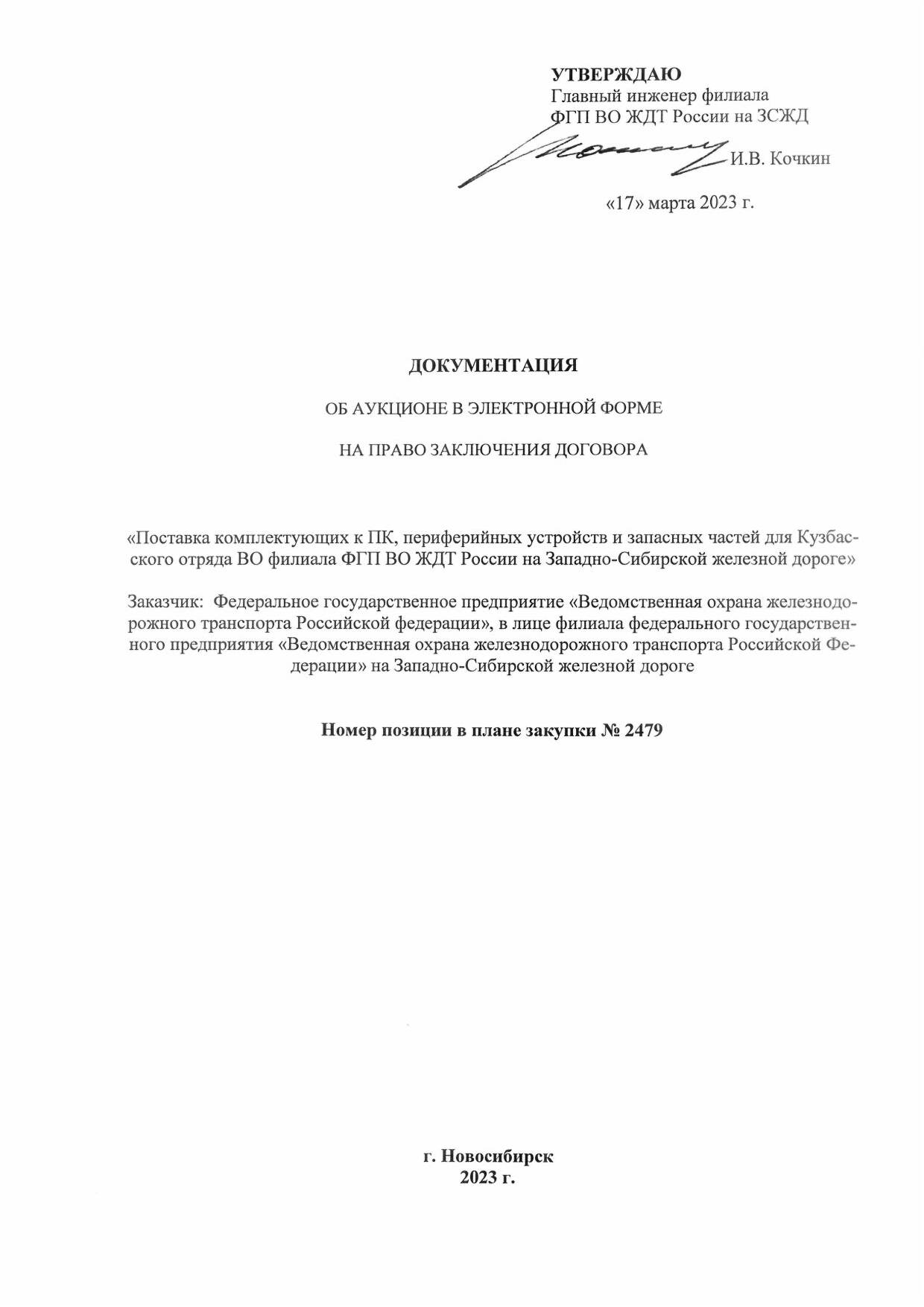 ДОКУМЕНТАЦИЯОБ АУКЦИОНЕ В ЭЛЕКТРОННОЙ ФОРМЕНА ПРАВО ЗАКЛЮЧЕНИЯ ДОГОВОРА«Поставка комплектующих к ПК, периферийных устройств и запасных частей для Кузбасского отряда ВО филиала ФГП ВО ЖДТ России на Западно-Сибирской железной дороге»Заказчик:  Федеральное государственное предприятие «Ведомственная охрана железнодорожного транспорта Российской федерации», в лице филиала федерального государственного предприятия «Ведомственная охрана железнодорожного транспорта Российской Федерации» на Западно-Сибирской железной дорогеНомер позиции в плане закупки № 2479г. Новосибирск2023 г.СОДЕРЖАНИЕ ДОКУМЕНТАЦИИОБ АУКЦИОНЕ В ЭЛЕКТРОННОЙ ФОРМЕРаздел I. Общие положенияРаздел II. Информационная карта аукциона в электронной формеРаздел III. Описание предмета закупки (техническое задание)Раздел IV. Обоснование начальной (максимальной) цены договораРаздел V. Образцы форм для заполнения участниками закупки (рекомендуемые формы)Раздел VI. Проект договораРаздел I. Общие положения1. Законодательное регулированиеДокументация об аукционе в электронной форме (далее - аукцион) подготовлена в соответствии с Конституцией Российской Федерации от 12 декабря 1993 г., Гражданским кодексом Российской Федерации, Федеральным законом от 18 июля 2011 г. № 223-ФЗ
«О закупках товаров, работ, услуг отдельными видами юридических лиц» (далее - Закон № 223-ФЗ), Федеральным законом от 26 июля 2006 г. № 135-ФЗ «О защите конкуренции», Федеральным законом от 24 июля 2007 г. № 209-ФЗ «О развитии малого и среднего предпринимательства в Российской Федерации», Федеральным законом от 6 апреля 2011 г. № 63-ФЗ «Об электронной подписи», постановлением Правительства Российской Федерации от 11 декабря 2014 г. № 1352 «Об особенностях участия субъектов малого и среднего предпринимательства в закупках товаров, работ, услуг отдельными видами юридических лиц», Положением о порядке проведения закупок товаров, работ, услуг для нужд федерального государственного предприятия «Ведомственная охрана железнодорожного транспорта Российской Федерации» (далее - Положение о закупке), а также иными нормативными правовыми актами, регулирующими отношения в сфере закупок товаров, работ, услуг для отдельных видов юридических лиц.Целями регулирования Закона № 223-ФЗ являются обеспечение единства экономического пространства, создание условий для своевременного и полного удовлетворения потребностей Заказчика в товарах, работах, услугах, в том числе для целей коммерческого использования, с необходимыми показателями цены, качества и надежности, эффективное использование денежных средств, расширение возможностей участия юридических и физических лиц в закупке товаров, работ, услуг (далее - закупка) для нужд Заказчика и стимулирование такого участия, развитие добросовестной конкуренции, обеспечение гласности и прозрачности закупки, предотвращение коррупции и других злоупотреблений.В части, прямо не урегулированной законодательством Российской Федерации, проведение аукциона регулируется документацией об аукционе.2. Термины и определения, используемые при проведении аукциона Заказчик - федеральное государственное предприятие «Ведомственная охрана железнодорожного транспорта Российской Федерации» (ФГП ВО ЖДТ России, Предприятие).Руководитель Заказчика - генеральный директор Предприятия.Комиссия - коллегиальный орган, созданный Заказчиком для определения поставщика (подрядчика, исполнителя) по результатам проведения конкурентных закупок.Участник закупки - любое юридическое лицо или несколько юридических лиц, выступающих на стороне одного участника закупки, независимо от организационно-правовой формы, формы собственности, места нахождения и места происхождения капитала, за исключением юридического лица, являющегося иностранным агентом в соответствии с Федеральным законом от 14 июля 2022 г. № 255-ФЗ «О контроле за деятельностью лиц, находящихся под иностранным влиянием» (далее - Закон № 255-ФЗ), либо любое физическое лицо или несколько физических лиц, выступающих на стороне одного участника закупки, в том числе индивидуальный предприниматель или несколько индивидуальных предпринимателей, выступающих на стороне одного участника закупки, за исключением физического лица, являющегося иностранным агентом в соответствии с Законом № 255-ФЗ.Декларация - документ, в установленных случаях, подтверждающий (уведомляющий Заказчика) соответствие участника закупки предъявляемым требованиям. Представляется участником закупки, являющимся декларантом, в заявке на участие в аукционе, в том числе
(в зависимости от условий, изложенных в документации) с использованием программно-аппаратных средств электронной площадки.Единая информационная система - единая информационная система в сфере закупок товаров, работ, услуг для обеспечения государственных и муниципальных нужд обеспечивающая свободный и безвозмездный доступ к полной и достоверной информации о контрактной системе в сфере закупок и закупках товаров, работ, услуг, отдельными видами юридических лиц, а также формирование, обработку, хранение и предоставление такой информации с использованием официального сайта единой информационной системы в информационно-телекоммуникационной сети «Интернет» (официальный сайт).Предмет закупки - товар (работы, услуги), закупаемый (-ые), Заказчиком для собственных нужд.Наименование и описание предмета закупки, место доставки товара (выполнения работ, оказания услуг), сроки поставки товара или завершения работы либо график оказания услуг указаны в разделе II. «Информационная карта аукциона в электронной форме» документации.Аукцион в электронной форме (аукцион) - способ осуществления конкурентной закупки, информация о которой сообщается Заказчиком неограниченному кругу лиц путем размещения в единой информационной системе извещения о проведении аукциона и документации, проведение аукциона обеспечивается на электронной площадке ее оператором.Электронная площадка - сайт в информационно-телекоммуникационной сети «Интернет», на котором проводятся конкурентные закупки в электронной форме, а также неконкурентные закупки товаров, работ, услуг, предусмотренные Положением о закупке.3. Начальная (максимальная) цена договора. Источник финансирования закупки, порядок сопоставления ценовых предложений участников закупкиНачальная (максимальная) цена договора указана в извещении о проведении аукциона и в разделе II. «Информационная карта аукциона в электронной форме» документации.Обоснование начальной (максимальной) цены договора: в соответствии с разделом IV. «Обоснование начальной (максимальной) цены договора» документации.Начальная (максимальная) цена договора включает в себя: стоимость товара соответствующего требованиям раздела III. «Описание предмета закупки (техническое задание)», в том числе НДС 20 %, обязательные платежи, расходы на проведение предпродажной подготовки, стоимость дополнительного оборудования и расходы по его установке на транспортное средство, расходы на оплату таможенных пошлин и страхование (если они есть), все сборы, в том числе утилизационные, налоги, погрузочные работы, расходы на доставку, а также иные расходы Поставщика, необходимые для исполнения договора, заключаемого по результатам настоящей закупки, в полном объеме.Если в соответствии с законодательством Российской Федерации о налогах и сборах налоги, сборы и иные обязательные платежи подлежат уплате в бюджеты бюджетной системы Российской Федерации Заказчиком, то сумма, подлежащая уплате Поставщику, уменьшается на размер таких налогов, сборов и иных обязательных платежей в бюджеты бюджетной системы Российской Федерации, связанных с оплатой договора, заключаемого по результатам настоящей закупки.При изменении (уменьшении) начальной (максимальной) цены договора в ходе аукциона, цена единицы товара, работы, услуги уменьшается пропорционально уменьшению цены договора.Сопоставление ценовых предложений участников закупки осуществляется по цене без ставки НДС, ранжирование ценовых предложений осуществляется по цене без ставки НДС.Предложение участника закупки о цене договора без учета ставки НДС не должно превышать начальную (максимальную) цену договора за вычетом ставки НДС, указанной в документации.В случае, если в отношении победителя закупочной процедуры применяется упрощенная система налогообложения, договор заключается по его ценовому предложению без ставки НДС.В случае, если в отношении победителя закупочной процедуры применяется общая система налогообложения, договор заключается по цене со ставкой НДС в размере, установленном в извещении, документации.В случае, если договор заключается по цене со ставкой НДС, оплата полной цены договора (в том числе НДС) осуществляется после выставления поставщиком (подрядчиком, исполнителем) счета-фактуры или универсального передаточного документа с выделенной в нем ставкой НДС в размере, установленном документацией.Источник финансирования закупки - собственные средства Заказчика.Форма, срок и порядок оплаты за поставленные товары, выполненные работы, оказанные услуги указан в разделе VI. «Проект договора» документации.4. Требования, предъявляемые к участникам аукциона в соответствии
с разделом 8 Положения о закупке4.1. К участнику закупки устанавливаются следующие обязательные требования, в том числе дополнительные и квалификационные требования, указанные в разделе II. «Информационная карта аукциона в электронной форме» документации:4.1.1. Соответствие участников закупки требованиям, устанавливаемым законодательством Российской Федерации к лицам, осуществляющим поставки товаров, выполнение работ, оказание услуг, являющихся предметом закупки, и соответствующих требованиям, установленным в документации о закупке (иметь соответствующие лицензии, сертификаты, разрешения). Если в соответствии с законодательством Российской Федерации информация и документы, подтверждающие такое соответствие, содержатся в открытых и общедоступных государственных реестрах, размещенных в информационно-телекоммуникационной сети «Интернет» (с указанием адреса сайта или страницы сайта в информационно-телекоммуникационной сети «Интернет», на которых размещены эти информация и документы);4.1.2. Участник закупки должен обладать гражданской правоспособностью в полном объеме для заключения и исполнения договора (должен быть зарегистрирован в установленном порядке); 4.1.3. Непроведение ликвидации участника закупки и отсутствие решения арбитражного суда о признании участника закупки несостоятельным (банкротом);4.1.4. Неприостановление деятельности участника закупки в порядке, предусмотренном Кодексом Российской Федерации об административных правонарушениях;4.1.5. Отсутствие у участника закупки недоимки по налогам, сборам, задолженности по иным обязательным платежам в бюджеты бюджетной системы Российской Федерации
(за исключением сумм, на которые предоставлены отсрочка, рассрочка, инвестиционный налоговый кредит в соответствии с законодательством Российской Федерации о налогах и сборах, которые реструктурированы в соответствии с законодательством Российской Федерации, по которым имеется вступившее в законную силу решение суда о признании обязанности заявителя по уплате этих сумм исполненной или которые признаны безнадежными к взысканию в соответствии с законодательством Российской Федерации о налогах и сборах) за прошедший календарный год, размер которых превышает 25 (двадцать пять) процентов балансовой стоимости активов участника закупки, по данным бухгалтерской (финансовой) отчетности за последний отчетный период. Участник такой закупки считается соответствующим установленному требованию в случае, если им в установленном порядке подано заявление об обжаловании указанных недоимки, задолженности и решение по данному заявлению на дату рассмотрения заявки на участие в закупке не принято;4.1.6. Отсутствие у участника закупки, либо у руководителя, членов коллегиального исполнительного органа, лица, исполняющего функции единоличного исполнительного органа, или главного бухгалтера непогашенной или неснятой судимости за преступления в сфере экономики и (или) преступления, предусмотренные статьями 289, 290, 291, 291.1 Уголовного кодекса Российской Федерации, а также неприменение в отношении указанных физических лиц наказания в виде лишения права занимать определенные должности или заниматься определенной деятельностью, которые связаны с поставкой товара, выполнением работ, оказанием услуг, являющихся предметом осуществляемой закупки, и административного наказания в виде дисквалификации;4.1.7. Отсутствие фактов привлечения в течение двух лет до момента подачи заявки
на участие в закупке участника закупки к административной ответственности за совершение административного правонарушения, предусмотренного статьей 19.28 Кодекса Российской Федерации об административных правонарушениях;4.1.8. Обладание участником закупки исключительными правами на результаты интеллектуальной деятельности, если в связи с исполнением договора Заказчик приобретает права на такие результаты;4.1.9. Обладание участником закупки правами использования результата интеллектуальной деятельности в случае использования такого результата при исполнении договора;4.1.10. Отсутствие сведений об участниках закупки в реестре недобросовестных поставщиков, ведение которого осуществляется федеральным органом исполнительной власти, уполномоченным Правительством Российской Федерации в единой информационной системе;4.1.11. Отсутствие между участником закупки и Заказчиком конфликта интересов, под которым понимаются случаи, при которых руководитель Заказчика, член Комиссии состоят
в браке с физическими лицами, являющимися выгодоприобретателями, единоличным исполнительным органом хозяйственного общества (директором, генеральным директором, управляющим, президентом и другими), членами коллегиального исполнительного органа хозяйственного общества, руководителем (директором, генеральным директором) учреждения или унитарного предприятия либо иными органами управления юридических лиц - участников закупки, с физическими лицами, в том числе зарегистрированными в качестве индивидуального предпринимателя, - участниками закупки либо являются близкими родственниками (родственниками по прямой восходящей и нисходящей линии (родителями и детьми, дедушкой, бабушкой и внуками), полнородными и неполнородными (имеющими общих отца или мать) братьями и сестрами), усыновителями или усыновленными указанных физических лиц. Под выгодоприобретателями для целей настоящего раздела понимаются физические лица, владеющие напрямую или косвенно (через юридическое лицо или через несколько юридических лиц) более чем десятью процентами голосующих акций хозяйственного общества либо долей, превышающей десять процентов в уставном капитале хозяйственного общества;4.1.12. Участник закупки не должен являться юридическим или физическим лицом, в отношении которого применяются специальные экономические меры, предусмотренные подпунктом «а» пункта 2 Указа Президента Российской Федерации от 3 мая 2022 г. № 252
«О применении ответных специальных экономических мер в связи с недружественными действиями некоторых иностранных государств и международных организаций» (далее - Указ Президента РФ № 252), либо являться организацией, находящейся под контролем таких лиц;4.1.13. Участник закупки не должен являться юридическим или физическим лицом, являющимся иностранным агентом в соответствии с Законом № 255-ФЗ.4.2. При осуществлении закупки Заказчиком могут быть установлены дополнительные требования к участникам закупки, которые указаны в подразделе 14 раздела II. «Информационная карта аукциона в электронной форме» документации.4.3. Ко всем участникам аукциона предъявляются квалификационные требования,
в случае установления их в подразделе 15 раздела II. «Информационная карта аукциона
в электронной форме» документации.4.3.1. Соответствие квалификационным требованиям подтверждается любыми необходимыми, по мнению участника закупки, документами (в случае отсутствия перечня обязательных документов в подразделе 15 раздела II. «Информационная карта аукциона в электронной форме» документации).4.3.2. Участник закупки, не соответствующий установленным квалификационным требованиям отклоняется.4.4. Предъявляемые к участникам аукциона требования в соответствии с пунктами
4.1 - 4.3 настоящего раздела и разделом 8 Положения о закупке и исчерпывающий перечень документов установлены в разделе II. «Информационная карта аукциона в электронной форме» документации.5. Расходы на участие в аукционеУчастники закупки самостоятельно несут все расходы, риски и возможные убытки, связанные с участием в аукционе и заключением договора.Заказчик ни в каких случаях не отвечает и не имеет обязательств по данным расходам, рискам и возможным убыткам.6. Приоритет товаров российского происхождения, работ, услуг, выполняемых, оказываемых российскими лицами при осуществлении закупкиПриоритет, включая минимальную долю закупок, товаров российского происхождения, работ, услуг, выполняемых, оказываемых российскими лицами, по отношению к товарам, происходящим из иностранного государства, работам, услугам, выполняемым, оказываемым иностранными лицами (далее - приоритет), установлен Заказчиком в соответствии с:постановлением Правительства Российской Федерации от 16 сентября 2016 г. № 925 «О приоритете товаров российского происхождения, работ, услуг, выполняемых, оказываемых российскими лицами, по отношению к товарам, происходящим из иностранного государства, работам, услугам, выполняемым, оказываемым иностранными лицами» (далее - Постановление № 925) условия предоставления приоритета указаны в разделе II. «Информационная карта аукциона в электронной форме» документации;постановлением Правительства Российской Федерации от 3 декабря 2020 г. № 2013 «О минимальной доле закупок товаров российского происхождения» (далее - Постановление № 2013) условия отнесения поставляемого товара к товару российского происхождения указаны в разделе II. «Информационная карта аукциона в электронной форме» документации.При поставке товара:для предоставления приоритета, участнику закупки в первой части заявки на участие
в аукционе необходимо декларировать наименование страны происхождения поставляемого товара (приоритет в соответствии с подпунктом «в» пункта 6 Постановления № 925 не предоставляется в случае установления требования о поставке товаров российского происхождения).Ответственность за достоверность сведений о стране происхождения товара, указанного в заявке на участие в аукционе, несет участник закупки. Для подтверждения сведений о стране происхождения поставляемого товара участник закупки может предоставить любые необходимые, по его мнению, документы.Отсутствие в заявке на участие в закупке указания (декларирования) страны происхождения поставляемого товара не является основанием для отклонения такой заявки
на участие в закупке, и такая заявка рассматривается как содержащая предложение о поставке иностранных товаров.При поставке товара участнику закупки, для отнесения поставляемого товара к товару российского происхождения, с целью выполнения Постановления № 2013 в случае, если:- промышленная продукция, предлагаемая к поставке, включена в реестр промышленной продукции, произведенной на территории Российской Федерации, произведенной на территориях Донецкой Народной Республики, Луганской Народной Республики, или в реестр промышленной продукции, произведенной на территории государства - члена Евразийского экономического союза, формирование и ведение которого осуществляется в соответствии с постановлением Правительства Российской Федерации от 30 апреля 2020 г. № 616 «Об установлении запрета на допуск промышленных товаров, происходящих из иностранных государств, для целей осуществления закупок для государственных и муниципальных нужд, а также промышленных товаров, происходящих из иностранных государств, работ (услуг), выполняемых (оказываемых) иностранными лицами, для целей осуществления закупок для нужд обороны страны и безопасности государства», участник закупки должен указать (декларировать) в составе заявки на участие в закупке номер реестровой записи из соответствующего реестра российской промышленной продукции, реестра евразийской промышленной продукции, реестра промышленной продукции, произведенной на территориях Донецкой Народной Республики, Луганской Народной Республики;- радиоэлектронная продукция, предлагаемая к поставке, включена в единый реестр российской радиоэлектронной продукции, формирование и ведение которого осуществляется в соответствии с постановлением Правительства Российской Федерации от 10 июля 2019 г. № 878 «О мерах стимулирования производства радиоэлектронной продукции на территории Российской Федерации при осуществлении закупок товаров, работ, услуг для обеспечения государственных и муниципальных нужд, о внесении изменений в постановление Правительства Российской Федерации от 16 сентября 2016 г. № 925 и признании утратившими силу некоторых актов правительства Российской Федерации», или в реестр евразийской промышленной продукции, декларация участника закупки должна содержать сведения о нахождении такой радиоэлектронной продукции в едином реестре российской радиоэлектронной продукции или реестре евразийской промышленной продукции с указанием номера реестровой записи.Сведения о стране происхождения товара, содержащиеся в заявке участника закупки,
с которым заключается договор (победителя закупки), указываются в договоре, заключаемом по результатам закупки.При выполнении работ, оказании услуг участнику закупки, для предоставления приоритета для отнесения участника закупки к российским или иностранным лицам, во второй части заявки необходимо представить документы, содержащие информацию о месте его регистрации (для юридических лиц и индивидуальных предпринимателей), или документы, удостоверяющие личность (для физических лиц).Для целей установления соотношения цены предлагаемых к поставке товаров российского и иностранного происхождения, цены выполнения работ, оказания услуг российскими и иностранными лицами, если в заявке на участие в закупке, представленной участником аукциона содержится предложение о поставке товаров российского и иностранного происхождения, выполнении работ, оказании услуг российскими и иностранными лицами, при этом стоимость товаров российского происхождения, стоимость работ, услуг, выполняемых, оказываемых российскими лицами, составляет более 50 процентов стоимости всех предложенных таким участником товаров, работ, услуг, цена единицы каждого товара, работы, услуги определяется как произведение начальной (максимальной) цены единицы товара, работы, услуги, указанной в документации в соответствии со сведениями о начальной (максимальной) цене единицы каждого товара, работы, услуги, являющихся предметом закупки, на коэффициент изменения начальной (максимальной) цены договора по результатам проведения закупки, определяемый как результат деления цены договора, по которой заключается договор, на начальную (максимальную) цену договора.7. Условия не допуска к участию в закупке7.1. При рассмотрении заявок, участник закупки не допускается Комиссией к участию в закупке в случае:7.1.1. Непредставления документов и информации, предусмотренной пунктом 13.2, подпунктами 1 – 4, 8 пункта 13.3 настоящего раздела или предоставления недостоверной информации (в том числе наличие в таких документах недостоверных сведений об участнике закупки или о товарах, работах, услугах, на поставку, выполнение, оказание которых осуществляется закупка), и (или) предоставления документов в недействующих редакциях;7.1.2. Несоответствия информации, указанной в заявке, предусмотренной пунктом 13.2 настоящего раздела, требованиям документации об аукционе;7.1.3. Не соответствия участника закупки требованиям, указанным в документации;7.1.4. Непредставления соответствующей банковской гарантии, подтверждающей обеспечение заявки на участие в аукционе, в случае если требование обеспечения заявки установлено в документации о закупке и указано в разделе II. «Информационная карта аукциона в электронной форме» документации, и участником закупки выбран способ обеспечения заявки в виде банковской гарантии;7.2. Заказчик вправе проверять участника закупки и предлагаемые им товары, работы, услуги на соответствие требованиям документации, достоверность сведений, информации, документов, содержащихся в заявках, в том числе путем получения сведений из любых официальных источников, использование которых не противоречит законодательству Российской Федерации.В случае установления недостоверности сведений, в том числе содержащихся в декларации о соответствии участника закупки требованиям, установленным подпунктами
4.1.3 - 4.1.11 настоящего раздела, представленных участником закупки, Комиссия обязана отстранить такого участника от участия в закупке на любом этапе ее проведения.7.3. В случае несоответствия участника закупки требованиям, указанным в подпунктах 4.1.12 - 4.1.13 настоящего раздела.8. Содержание документации об аукционеДокументация об аукционе раскрывает, конкретизирует и дополняет информацию, опубликованную в извещении о проведении аукциона. В случае любых противоречий между извещением о проведении аукциона и документацией об аукционе - документация об аукционе имеет приоритет.Предполагается, что участник закупки изучит документацию об аукционе, включая изменения, дополнения к документации об аукционе, и разъяснения к документации об аукционе. Неполное предоставление информации, запрашиваемой в документации об аукционе, или же предоставление заявки на участие в аукционе, не отвечающей всем требованиям документации об аукционе, может привести к отклонению заявки на участие в аукционе на этапе ее рассмотрения.9. Порядок предоставления участникам аукциона разъяснений положений извещения о проведении аукциона и (или)документации об аукционеПри проведении э аукциона какие-либо переговоры Заказчика, оператора электронной площадки с участником закупки не допускаются в случае, если в результате таких переговоров создаются преимущественные условия для участия в аукционе и (или) условия для разглашения конфиденциальных сведений. В случае нарушения указанного положения аукцион может быть признан недействительным по иску заинтересованного лица в порядке, установленном законодательством Российской Федерации.Любой участник закупки вправе направить Заказчику запрос о даче разъяснений положений извещения о проведении аукциона и (или) документации об аукционе в порядке, предусмотренном статьями 3.2 и 3.3 Закона № 223-ФЗ.При направлении участниками закупки запросов о даче разъяснений положений извещения о проведении аукциона и (или) документации об аукционе, размещение в единой информационной системе таких разъяснений, обеспечивается оператором электронной площадки на электронной площадке.В течение 1 (одного) часа с момента размещения в единой информационной системе разъяснений положений извещения о проведении аукциона и (или) документации оператор электронной площадки размещает указанную информацию на электронной площадке, направляет уведомление о разъяснениях всем участникам закупки, подавшим заявки на участие в ней, уведомление об указанных разъяснениях также лицу, направившему запрос о даче разъяснений положений извещения о проведении аукциона и (или) документации по адресам электронной почты, указанным этими участниками при аккредитации на электронной площадке или этим лицом при направлении запроса.В течение 3 (трех) рабочих дней с даты поступления запроса о разъяснении положений извещения о проведении аукциона и (или) документации об аукционе, Заказчик осуществляет разъяснение положений извещения о проведении аукциона и (или) документации об аукционе и размещает их в единой информационной системе с указанием предмета запроса, но без указания участника закупки, от которого поступил указанный запрос. При этом Заказчик вправе не осуществлять такое разъяснение в случае, если указанный запрос поступил позднее, чем за 3 (три) рабочих дня до даты окончания срока подачи заявок на участие в такой закупке.Разъяснения положений извещения о проведении аукциона и (или) документации
об аукционе размещаются Заказчиком в единой информационной системе не позднее чем
в течение 3 (трех) дней со дня предоставления указанных разъяснений.Разъяснения положений извещения о проведении аукциона и (или) документации
об аукционе не должны изменять предмет закупки и существенные условия проекта договора.Дата начала, дата и время окончания срока предоставления участникам закупки разъяснений положений извещения о проведении аукциона и (или) документации указаны
в разделе II. «Информационная карта аукциона в электронной форме» документации.10. Порядок предоставления участником закупки разъяснений положений заявки на участие в аукционе на запрос Заказчика Заказчик вправе направить участнику закупки запрос о разъяснении положений заявки на участие в аукционе в порядке, предусмотренном частью 7 статьи 3.3 Закона № 223-ФЗ.При направлении Заказчиком запросов о даче разъяснений положений заявки на участие в аукционе размещение в единой информационной системе таких запросов, обеспечивается оператором электронной площадки на электронной площадке.В течение 1 (одного) часа с момента размещения в единой информационной системе запросов Заказчика о разъяснении положений заявки на участие в аукционе оператор электронной площадки размещает указанную информацию на электронной площадке, направляет уведомление об указанных запросах по адресам электронной почты, указанным этими участниками при аккредитации на электронной площадке. Разъяснения положений заявки на участие в аукционе предоставляются Заказчику
не позднее срока, указанного в запросе.Разъяснения, поступившие после указанного в запросе срока, считаются непредоставленными.В случае не предоставления разъяснений положений заявки, указанных в запросе, такие положения, содержащиеся в заявке, будут считаться окончательными.11. Внесение изменений в извещение и (или) документацию об аукционеЗаказчик вправе принять решение о внесении изменений в извещение и (или) документацию об аукционе.Изменения, вносимые в извещение и (или) документацию об аукционе размещаются Заказчиком в единой информационной системе не позднее чем в течение 3 (трех) дней со дня принятия решения о внесении указанных изменений.В случае внесения изменений в извещение и (или) документацию об аукционе срок подачи заявок на участие в такой закупке будет продлен таким образом, чтобы с даты размещения в единой информационной системе указанных изменений до даты окончания срока подачи заявок на участие в такой закупке оставалось не менее половины срока подачи заявок на участие в такой закупке.В течение 1 (одного) часа с момента размещения в единой информационной системе изменений, внесенных в извещение и (или) документацию об аукционе оператор электронной площадки размещает указанную информацию на электронной площадке, направляет уведомление об указанных изменениях, всем участникам закупки, подавшим заявки на участие в ней, по адресам электронной почты, указанным этими участниками при аккредитации на электронной площадке.12. Отмена определения поставщика (подрядчика, исполнителя)Заказчик вправе отменить закупку до наступления даты и времени окончания срока подачи заявок на участие в закупке, указанных в разделе II. «Информационная карта аукциона в электронной форме» документации.Решение об отмене закупки размещается в единой информационной системе в день принятия этого решения.По истечении срока отмены закупки и до заключения договора Заказчик вправе отменить определение поставщика (подрядчика, исполнителя) только в случае возникновения обстоятельств непреодолимой силы в соответствии с гражданским законодательством.В случае, если Заказчиком принято решение об отмене закупки, оператор электронной площадки не вправе направлять Заказчику заявки участников такой закупки.13. Требования к содержанию и составу заявки на участие в аукционе13.1. Заявка на участие в аукционе должна содержать информацию и документы, предусмотренные документацией и подтверждать соответствие участника аукциона обязательным требованиям, установленным в разделе II. «Информационная карта аукциона в электронной форме» документации, в том числе квалификационным, в случае установления их в документации.Подача заявок на участие в аукционе осуществляется лицами, аккредитованными
на электронной площадке.Заявка на участие в аукционе, подготовленная участником закупки, а также вся корреспонденция и документация, связанная с заявкой на участие в аукционе, которыми обмениваются участник закупки и заказчик должны быть выполнены на русском языке.Отдельные документы (или их части), представленные участником закупки в составе заявки на участие в аукционе, могут быть подготовлены на другом языке при условии, что
к ним будет прилагаться точный перевод на русский язык. Заказчик и Комиссия вправе
не рассматривать тексты, не переведенные на русский язык.Заявка участника аукциона, не соответствующая требованиям, отклоняется.Заявка на участие в аукционе состоит из двух частей (первая и вторая части), которые подаются одновременно с использованием программно-аппаратных средств электронной площадки.Участник аукциона вправе подать только одну заявку на участие в таком аукционе
в отношении каждого предмета закупки в любое время с момента размещения в единой информационной системе и на электронной площадке извещения о проведении аукциона
до предусмотренных документацией об аукционе даты и времени окончания срока подачи заявок на участие в таком аукционе.Заявки на участие в аукционе принимаются оператором электронной площадки,
на которой будет проводиться аукцион (адрес электронной площадки, указанный в извещении о проведении аукциона), в течение времени, указанного в разделе II. «Информационная карта аукциона в электронной форме» документации.Участник закупки, подавший заявку на участие в аукционе, вправе отозвать заявку
на участие в аукционе не позднее окончания срока подачи заявок, указанного в разделе II. «Информационная карта аукциона в электронной форме» документации, направив
об этом уведомление оператору электронной площадки.13.2. Первая часть заявки должна содержать следующую информацию (Инструкция по заполнению заявки участником аукциона представлена в подразделе 14 настоящего раздела):1. Согласие участника аукциона на поставку товара, выполнение работы или оказание услуги на условиях, предусмотренных документацией об аукционе (форма 1 раздела V. «Образцы форм для заполнения участниками закупки (рекомендуемые формы)» документации) и не подлежащих изменению по результатам проведения аукциона (может предоставляться с использованием программно-аппаратных средств электронной площадки, если функционалом электронной площадки предусмотрена такая возможность);2. При осуществлении закупки товара, в том числе поставляемого Заказчику при выполнении закупаемых работ, оказании закупаемых услуг:а) декларирование наименования страны происхождения поставляемого товара
и документ, подтверждающий страну происхождения товара, если такой документ предусмотрен актом Правительства Российской Федерации, принятым в соответствии с пунктом 1 части 8 статьи 3 Закона № 223-ФЗ;б) конкретные показатели товара, соответствующие значениям, установленным
в документации, и указание на товарный знак (при наличии у товара товарного знака). Информация, предусмотренная настоящим подпунктом, включается в заявку на участие
в аукционе в случае отсутствия в документации об аукционе указания на товарный знак или
в случае, если участник закупки предлагает товар, который обозначен товарным знаком, отличным от товарного знака, указанного в документации об аукционе.Первая часть заявки на участие в аукционе может содержать эскиз, рисунок, чертеж, фотографию, иное изображение товара, на поставку которого заключается договор.13.3. Вторая часть заявки на участие в аукционе должна содержать следующие документы и сведения: 1) об участнике закупки:наименование, фирменное наименование (при наличии), место нахождения
(для юридического лица), почтовый адрес участника такого аукциона, фамилию, имя, отчество (при наличии), паспортные данные, место жительства (для физического лица), номер контактного телефона, идентификационный номер налогоплательщика участника такого аукциона или в соответствии с законодательством соответствующего иностранного государства аналог идентификационного номера налогоплательщика участника такого аукциона (для иностранного лица), идентификационный номер налогоплательщика (при наличии) учредителей, членов коллегиального исполнительного органа, лица, исполняющего функции единоличного исполнительного органа участника такого аукциона, банковские реквизиты участника закупки (для указания в договор), коды организационно-правовой формы: ОКОПФ/ОКФС, ОКПО, ОКТМО (для указания в договор);полученную, не ранее, чем за 3 (три) месяца до дня размещения в единой информационной системе извещения об аукционе и документации об аукционе, копию выписки из единого государственного реестра юридических лиц (для юридических лиц), полученную, не ранее чем за 3 (три) месяца до дня размещения в единой информационной системе извещения об аукционе и документации об аукционе, копию выписки из единого государственного реестра индивидуальных предпринимателей (для индивидуальных предпринимателей). К рассмотрению принимаются выписки, в том числе, полученные через сервис Федеральной Налоговой Службы (далее - ФНС России) в виде выписок из соответствующих реестров в форме электронных документов, подписанных усиленной квалифицированной электронной подписью;копии документов, удостоверяющих личность (для физического лица); надлежащим образом заверенный перевод на русский язык документов о государственной регистрации юридического лица или физического лица в качестве индивидуального предпринимателя в соответствии с законодательством соответствующего государства (для иностранного лица);документ, подтверждающий полномочия лица на осуществление действий от имени участника закупки - юридического лица (копия решения о назначении или об избрании либо приказа о назначении физического лица на должность, в соответствии с которым такое физическое лицо обладает правом действовать от имени участника закупки без доверенности). В случае если от имени участника закупки действует иное лицо, заявка на участие в аукционе должна содержать также доверенность на осуществление действий от имени участника закупки, заверенную печатью участника закупки и подписанную руководителем участника закупки (для юридических лиц) или уполномоченным этим руководителем лицом. В случае если указанная доверенность подписана лицом, уполномоченным руководителем участника закупки, заявка на участие в аукционе должна содержать также документ, подтверждающий полномочия такого лица;копии учредительных документов участника закупки (для юридических лиц);2) информацию о соответствии участника закупки требованиям, указанным в подразделе 4 настоящего раздела:копии документов и сведения, подтверждающие соответствие участника аукциона обязательным требованиям, установленным подпунктами 4.1.1 - 4.1.2 настоящего раздела, или копии этих документов. Перечень документов приведён в разделе II. «Информационная карта аукциона в электронной форме» документации;копии документов и сведения, подтверждающие соответствие участника закупки дополнительным и квалификационным требованиям, установленным в разделе II. «Информационная карта аукциона в электронной форме» документации;декларацию о соответствии участника аукциона требованиям, установленным подпунктами 4.1.3 - 4.1.11 настоящего раздела (форма 3 раздела V. «Образцы форм для заполнения участниками закупки (рекомендуемые формы)» документации), (может представляться с использованием программно-аппаратных средств электронной площадки, если функционалом электронной площадки предусмотрена такая возможность);3) копии документов, подтверждающих соответствие товаров, работ, услуг требованиям, установленным в соответствии с законодательством Российской Федерации, в случае, если в соответствии с законодательством Российской Федерации установлены требования к такой продукции. Перечень документов приведён в разделе II. «Информационная карта аукциона в электронной форме» документации. В случае если указанные документы (копии документов) в соответствии с требованиями законодательства Российской Федерации передаются вместе с товаром, представление таких документов в составе второй части заявки на участие в аукционе не требуется (предоставляются по желанию участника закупки);4) копию решения о согласии на совершение крупной сделки или о последующем одобрении этой сделки, если требование о наличии указанного решения установлено законодательством Российской Федерации и для участника аукциона заключение по результатам такой закупки договора либо предоставление обеспечения заявки на участие в такой закупке (если требование об обеспечении заявок установлено Заказчиком в извещении об осуществлении такой закупки, документации о закупке), обеспечения исполнения договора (если требование об обеспечении исполнения договора установлено Заказчиком в извещении об осуществлении такой закупки, документации о закупке) является крупной сделкой;5) информацию о применяемой системе налогообложения участника закупки. Копию уведомления налогового органа по установленной законодательством Российской Федерации форме о возможности применения упрощенной системы налогообложения или иной документ, подтверждающий применение упрощенной системы налогообложения (предоставляются по усмотрению участника закупки, применяющего упрощенную систему налогообложения);6) согласие на обработку своих персональных данных (для физических лиц, являющихся участниками закупки) (форма 4 раздела V. «Образцы форм для заполнения участниками закупки (рекомендуемые формы)» документации).7) сведения о ставке НДС на предлагаемые товары, работы, услуги, представление которых в составе заявки на участие в аукционе не является для участника закупки обязательным, но рекомендуется Заказчиком к представлению во второй части заявки;8) банковскую гарантию, оформленную в соответствии с требованиями подразделов
15 -16 документации, в случае если при подаче заявки посредством программно-аппаратных средств электронной площадки участник закупки указал в качестве способа обеспечения заявки предоставление банковской гарантии (в случае установления этого требования в разделе II. «Информационная карта аукциона в электронной форме» документации). Все документы, входящие в состав заявки на участие аукционе и предоставляемые
в составе заявки на участие аукционе должны быть составлены на русском языке и иметь четко читаемый текст.Документы, оригиналы которых предоставлены участнику закупки третьими лицами на иностранном языке, могут быть представлены при условии, что к ним будет прилагаться перевод на русский язык.13.4. Оператор электронной площадки в следующем порядке направляет Заказчику:1) первые части заявок на участие в аукционе - по окончании срока подачи заявок
на участие в аукционе, установленного в извещении о проведении аукциона и в разделе II. «Информационная карта аукциона в электронной форме» документации;2) вторые части заявок на участие в аукционе - по окончании процедуры проведения аукциона, срок которого установлен в извещении о проведении аукциона и в разделе II. «Информационная карта аукциона в электронной форме» документации.Указанные сроки не могут быть ранее сроков:а) размещения Заказчиком в единой информационной системе протокола, составляемого в ходе проведения такого аукциона по результатам рассмотрения первых частей заявок на участие в них;б) проведения процедуры подачи участниками такого аукциона предложений о цене договора.13.5. В случае, если аукцион признан не состоявшимся по основанию, предусмотренному подпунктом 17.1.6 настоящего раздела в связи с тем, что по окончании срока подачи заявок на участие в аукционе подана только одна заявка на участие в нем, оператор электронной площадки направляет Заказчику документы и сведения, предусмотренные подпунктами 13.2 - 13.3 настоящего раздела (первую и вторую части такой заявки одновременно).14. Инструкция по заполнению заявки участником аукциона Рекомендуемые образцы форм заявки представлены в разделе V. «Образцы форм для заполнения участниками закупки (рекомендуемые формы)» документации.Сведения участника закупки, которые содержатся в заявке на участие аукционе,
не должны допускать разночтений и двусмысленных толкований.Альтернативные предложения в рамках одной заявки на участие в аукционе
не допускаются. Наличие альтернативных предложений в рамках одной заявки на участие
в аукционе ведет к отклонению такой заявки без ее дальнейшего рассмотрения.Применение в электронных документах скрытых листов, столбцов, строк, текста и т. п. не рекомендуется (в случае, если участнику закупки необходимо при формировании заявки на участие в аукционе оформить документ в формате MS Excel, то в каждом отдельном документе данного формата вся информация и сведения должны содержаться только на одном листе, открывающемся по умолчанию. При необходимости участником закупки оформляется новый документ формата MS Excel). Комиссией будет рассматриваться только информация, содержащаяся в заявке на участие в аукционе, которая отображается по умолчанию непосредственно при открытии электронного документа (т. е. не требует открытия других листов (неактивных или скрытых в формате MS Excel и т. п.), скрытых столбцов и строк, изменения цвета текста на любой другой, обеспечивающий его читаемость и т. п.).Возможные варианты содержания первой части заявки в зависимости от предложения участника и требований документации: 1. В случае если, в документации указан товарный знак, сопровожденный словами
«(или эквивалент)», и установлены показатели мин. (min), макс (max), неизменный (const),
«не более», «не менее»:- предложение участника закупки содержит указанный в документации товарный знак, то участник закупки вправе указать конкретные показатели товара;- предложение участника закупки содержит товарный знак, отличный от указанного
в документации, или товар без товарного знака, то участнику закупки необходимо указать конкретные показатели товара, соответствующие значениям, установленным в документации в отношении показателей мин. (min), макс (max), неизменный (const), «не более», «не менее»
и товарный знак (при наличии), отличный от указанного в документации.2. В случае если, в документации указан товарный знак без слов «(или эквивалент)»
и установлены показатели мин. (min), макс (max), неизменный (const), «не более», «не менее», а предложение участника закупки содержит указанный в документации товарный знак,
то участник закупки вправе указать конкретные показатели товара.3. В случае если, в документации отсутствует указание на товарный знак, установлены показатели мин. (min), макс (max), неизменный (const), «не более», «не менее», а предложение участника закупки содержит товар с товарным знаком или товар без товарного знака, то участнику закупки необходимо указать конкретные показатели товара, соответствующие значениям, установленным в документации в отношении показателей мин. (min), макс (max), неизменный (const), «не более», «не менее» и товарный знак (при наличии).Предоставляемые участником закупки сведения не должны сопровождаться словами «эквивалент», «аналог», «должен быть», «должен», «не должен», «должна быть», «должно быть», «должны быть», «должна», «не должна», «должны», «не должны», «не должен быть», «не должна быть», «не должны быть». Значения показателей не должны допускать разночтения или двусмысленное толкование и содержать слова или сопровождаться словами «не более», «не менее», «более», «менее», «или», «диапазон должен быть не более от…- до…», «до», «от», «диапазон должен быть не менее от…- до…», то есть должны быть конкретными.Наличие двусмысленных толкований и разночтений, может быть расценено Комиссией, как представление недостоверных сведений. Сведения, которые будут представлены в составе заявки, но не относящиеся к конкретным показателям товара, к сведениям и информации обязательной к представлению в соответствии с требованиями документации, Комиссией рассматриваться и учитываться не будут.При подаче сведений участниками закупки должны применяться обозначения (единицы измерения, наименования показателей, технических, функциональных параметров) в соответствии с обозначениями, установленными в разделе III. «Описание предмета закупки (Техническое задание)» документации.В случае применения участником в заявке на участие в аукционе условных обозначений или сокращений, не установленных документацией, должна быть приведена их полная расшифровка.В случае, если в разделе III. «Описание предмета закупки (Техническое задание)» документации значения показателей, позволяющих определить соответствие закупаемых товаров установленным заказчиком требованиям, имеют несколько значений (вариативность) и сопровождаются словами «в диапазоне», участник закупки должен указать в заявке диапазон с конкретным начальным и конечным показателями диапазона. Диапазон, предлагаемый участником закупки, должен включать в себя все значения диапазона, установленного документацией, включая крайние значения. В случае, если в разделе III. «Описание предмета закупки (Техническое задание)» документации значения показателей, позволяющих определить соответствие закупаемых товаров установленным заказчиком требованиям, имеют несколько значений (вариативность) и указанные значения не сопровождаются словами «в диапазоне», участник закупки должен указать в заявке однозначную и четкую формулировку конкретного показателя, не допускающую двусмысленных толкований. В случае, если в разделе III. «Описание предмета закупки (Техническое задание)» документации значения показателей, позволяющих определить соответствие закупаемых товаров требованиям заказчика, имеют несколько значений (вариативность), возможность использования которых одновременно или поочередно обеспечивается характеристиками товара, участник закупки должен указать в заявке на участие в аукционе конкретные показатели с указанием нескольких таких значений, соответствующих требованиям документации. Отдельные случаи указания конкретных показателей могут быть указаны в разделе III. «Описание предмета закупки (Техническое задание)» документации.В случае, если в документации об аукционе для определения соответствия закупаемых товаров потребностям заказчика, требования к значению какого-либо показателя указаны
в виде ссылки на нормативно-техническую документацию (пункт НТД) (ГОСТы, ОСТы, ТУ, техническое описание), и в указанной НТД предлагается к использованию для одних и тех же целей несколько (множество) значений показателей, и необходимость выбора конкретного значения указана в разделе III. «Описание предмета закупки (Техническое задание)» документации, участник закупки должен указать конкретный показатель, в соответствии
с требованиями документации и соответствующий значениям, установленным в указанном НТД.В случае указания в документации ссылок на недействующую НТД, данные требования не применяются, а используется НТД, вышедшая ей взамен.15. Обеспечение заявок на участие в аукционе15.1. Размер обеспечения заявки, установленный Заказчиком, указан в разделе II. «Информационная карта аукциона в электронной форме» документации. Размер обеспечения заявки составляет не более 5 (пяти) процентов начальной (максимальной) цены договора. Заказчик не устанавливает в документации требование обеспечения заявок
на участие в закупке, если начальная (максимальная) цена договора не превышает 5 000 000 (пять миллионов) рублей. 15.2. Обеспечение заявки на участие в аукционе может предоставляться участником закупки путем внесения денежных средств или предоставлением банковской гарантии. Выбор способа обеспечения заявки на участие в аукционе из числа предусмотренных Заказчиком осуществляется участником закупки.15.3. При осуществлении закупки денежные средства, предназначенные для обеспечения заявки на участие в такой закупке, вносятся участником такой закупки на счет оператора электронной площадки, удовлетворяющего требованиям статье 3.3 Закона № 223-ФЗ. Для учета проведения операций по обеспечению участия в электронных аукционах на счете оператора электронной площадки открываются счета участников таких аукционов.15.4. Поступление заявки на участие в аукционе является поручением участника закупки оператору электронной площадки блокировать операции по лицевому счету этого участника, открытому для проведения операций по обеспечению участия в таком аукционе,
в отношении денежных средств в размере обеспечения указанной заявки.15.5. Денежные средства, внесенные на счет оператора электронной площадки
в качестве обеспечения заявок на участие в закупке, перечисляются на счет Заказчика, указанный в разделе II. «Информационная карта аукциона в электронной форме» документации, или, если обеспечение заявки представлено в виде банковской гарантии, Заказчиком предъявляется требование об уплате денежных сумм по банковской гарантии
в случаях:15.5.1. Уклонения или отказа участника закупки от заключения договора;15.5.2. Непредоставления или предоставления с нарушением условий, установленных извещением об осуществлении такой закупки, документацией о закупке, до заключения договора Заказчику обеспечения исполнения договора (в случае, если в извещении об осуществлении такой закупки, документации об аукционе установлены требования обеспечения исполнения договора и срок его предоставления до заключения договора).15.6. Блокирование денежных средств на счете участника закупки прекращается
в случаях:15.6.1. Подписания протокола подведения итогов аукциона (итоговый протокол)
и размещения его в единой информационной системе. При этом прекращение блокирования осуществляется в отношении денежных средств всех участников закупки, за исключением победителя определения поставщика (подрядчика, исполнителя), блокирование таких денежных средств которого прекращается в случае заключения договора;15.6.2. Отмены закупки;15.6.3. Отклонения заявки участника закупки;15.6.4. Отзыва заявки участником закупки до окончания срока подачи заявок;15.6.5. Получения заявки на участие в закупке после окончания срока подачи заявок;15.6.6. Отказа от заключения договора с победителем закупки.16. Требования к банковской гарантии16.1. Банковская гарантия, выданная участнику закупки банком для целей обеспечения заявки на участие в аукционе или обеспечения исполнения договора, оформляется
в письменной форме на бумажном носителе и должна соответствовать следующим требованиям: - срок действия банковской гарантии, предоставленной в качестве обеспечения заявки, должен составлять не менее чем два месяца с даты окончания срока подачи заявок, указанного в разделе II. «Информационная карта аукциона в электронной форме» документации;- срок действия банковской гарантии, представленной в качестве обеспечения исполнения договора, должен превышать срок действия договора, указанного в разделе
VI. «Проект договора» документации не менее чем на два месяца; - обязательное наличие нумерации на всех листах банковской гарантии, которые должны быть прошиты, подписаны и скреплены печатью гаранта, в случае ее оформления
в письменной форме на бумажном носителе на нескольких листах.Банковская гарантия выдается банком, соответствующим требованиям, Правительства Российской Федерации. Перечень банков, соответствующих установленным требованиям, размещается на официальном сайте федерального органа исполнительной власти по регулированию контрактной системы в сфере закупок (Минфин России) в информационно-телекоммуникационной сети «Интернет». 16.2. Банковская гарантия должна быть безотзывной и должна содержать:1) сумму банковской гарантии, подлежащую уплате гарантом Заказчику, в случае включения информации об участнике закупки в реестр недобросовестных поставщиков (настоящее требование включается в условия банковской гарантии предоставляемой в качестве обеспечения заявки на участие в аукционе), или сумму банковской гарантии, подлежащую уплате гарантом Заказчику, в случае ненадлежащего исполнения обязательств принципалом (настоящее требование включается в условия банковской гарантии предоставляемой в качестве обеспечения исполнения договора);2) обязательства принципала, надлежащее исполнение которых обеспечивается банковской гарантией;3) обязанность гаранта уплатить Заказчику неустойку в размере 0,1 процента денежной суммы, подлежащей уплате, за каждый день просрочки;4) условие, согласно которому исполнением обязательств гаранта по банковской гарантии является фактическое поступление денежных сумм на счет Заказчика;5) срок действия банковской гарантии в соответствии с пунктом 16.1 настоящего раздела;6) отлагательное условие, предусматривающее заключение договора предоставления банковской гарантии по обязательствам принципала, возникшим из договора при его заключении, в случае предоставления банковской гарантии в качестве обеспечения исполнения договора;7) обязанность Заказчика (бенефициара) одновременно с требованием
об осуществлении уплаты денежной суммы по банковской гарантии (далее - требование
по банковской гарантии) направить гаранту следующие документы:- расчет суммы, включаемой в требование по банковской гарантии;- платежное поручение, подтверждающее перечисление Заказчиком (бенефициаром) аванса принципалу, с отметкой банка Заказчика (бенефициара) об исполнении (если выплата аванса предусмотрена договором, а требование по банковской гарантии предъявлено в случае ненадлежащего исполнения принципалом обязательств по возврату аванса);- документ, подтверждающий факт наступления гарантийного случая в соответствии
с условиями договора (если требование по банковской гарантии предъявлено в случае ненадлежащего исполнения принципалом обязательств в период действия гарантийного срока);- документ, подтверждающий полномочия лица, подписавшего требование по банковской гарантии (доверенность) (в случае, если требование по банковской гарантии подписано лицом, не указанным в Едином государственном реестре юридических лиц
в качестве лица, имеющего право без доверенности действовать от имени бенефициара);8) право Заказчика в случаях, указанных в пункте 15.5 настоящего раздела, представлять на бумажном носителе или в форме электронного документа требование об уплате денежной суммы по банковской гарантии, представленной в качестве обеспечения заявки, в размере обеспечения заявки, установленном в извещении об осуществлении закупки, документации
о закупке;9) право Заказчика в случае ненадлежащего выполнения или невыполнения поставщиком (подрядчиком, исполнителем) обязательств, обеспеченных банковской гарантией, представлять на бумажном носителе или в форме электронного документа требование об уплате денежной суммы по банковской гарантии, предоставленной в качестве обеспечения исполнения договора, в размере цены договора, уменьшенному на сумму, пропорциональную объему фактически исполненных поставщиком (подрядчиком, исполнителем) обязательств, предусмотренных договором и оплаченных Заказчиком, но не превышающем размер обеспечения исполнения договора;10) право Заказчика по передаче права требования по банковской гарантии при перемене заказчика в случаях, предусмотренных законодательством Российской Федерации, с предварительным извещением об этом гаранта;11) условия о том, что расходы, возникающие в связи с перечислением денежных средств гарантом по банковской гарантии, несет гарант.12) условие о праве Заказчика на бесспорное списание денежных средств со счета гаранта, если гарантом в срок не более чем 5 (пять) рабочих дней не исполнено требование Заказчика об уплате денежной суммы по банковской гарантии, направленное до окончания срока действия банковской гарантии.16.3. Запрещается включение в условия банковской гарантии:1) требований о представлении Заказчиком гаранту судебных актов, подтверждающих неисполнение принципалом обязательств, обеспечиваемых банковской гарантией.2) положений о праве гаранта отказывать в удовлетворении требования Заказчика
о платеже по банковской гарантии в случае непредоставления гаранту Заказчиком уведомления о нарушении поставщиком (подрядчиком, исполнителем) условий договора или расторжении договора (за исключением случаев, когда направление такого уведомления предусмотрено условиями договора или законодательством Российской Федерации);3) требований о предоставлении Заказчиком гаранту отчета об исполнении договора;4) требований о предоставлении Заказчиком гаранту одновременно с требованием
об осуществлении уплаты денежной суммы по банковской гарантии документов, не указанных
в соответствии с подпунктом 7 пункта 16.2 настоящего раздела.16.4. Заказчик рассматривает поступившую в качестве обеспечения исполнения договора банковскую гарантию в срок, не превышающий трех рабочих дней со дня ее поступления.16.5. Основанием для отказа в принятии банковской гарантии Заказчиком является:1) несоответствие банковской гарантии условиям, указанным в пунктах 16.1 - 16.2 настоящего раздела;2) несоответствие банковской гарантии требованиям, содержащимся в извещении
об осуществлении закупки, приглашении принять участие в определении поставщика (подрядчика, исполнителя), документации о закупке, проекте договора.16.6. В случае отказа в принятии банковской гарантии Заказчик в течение 3 (трех) рабочих дней информирует в форме электронного документа об этом лицо, предоставившее банковскую гарантию, с указанием причин, послуживших основанием для отказа.17. Рассмотрение заявок на участие в аукционе17.1. Порядок рассмотрения первых частей заявок на участие в аукционе:17.1.1. В срок, установленный в извещении о проведении аукциона и в разделе II. «Информационная карта аукциона в электронной форме» документации, Комиссия рассматривает поступившие от оператора электронной площадки первые части заявок.При необходимости Комиссия может принять решение о сокращении или продлении сроков рассмотрения первых частей заявок, установленных в извещении и документации, в пределах срока, установленного Положением о закупке (не может превышать 10 (десять) дней с даты окончания срока подачи заявок).17.1.2. Комиссия проверяет первые части заявок на участие в аукционе, содержащие информацию, предусмотренную пунктом 13.2 настоящего раздела, на соответствие требованиям, установленным документацией в отношении закупаемых товаров, работ, услуг.17.1.3. Участник аукциона не допускается к участию в нем в случаях, установленных
в подразделе 7 документации.17.1.4. На основании результатов рассмотрения первых частей заявок на участие
в аукционе Комиссия принимает решение о допуске к участию в аукционе участника закупки и о признании участника закупки, подавшего заявку на участие в аукционе, участником аукциона или об отказе в допуске такого участника закупки к участию в аукционе в порядке
и по основаниям, которые предусмотрены документацией.17.1.5. На основании результатов рассмотрения первых частей заявок на участие
в аукционе Комиссия оформляет протокол рассмотрения первых частей заявок на участие
в аукционе, подписываемый всеми присутствующими на заседании членами Комиссии
не позднее даты окончания срока рассмотрения таких заявок.17.1.6. Указанный в подпункте 17.1.5 настоящего раздела протокол не позднее чем через 3 (три) дня со дня его подписания, направляется Заказчиком оператору электронной площадки и размещается в единой информационной системе.17.1.7. В случае, если по окончании срока подачи заявок на участие в аукционе
не подано ни одной заявки, подана только одна заявка или по результатам рассмотрения первых частей заявок на участие в аукционе Комиссия приняла решение об отказе в допуске к участию в таком аукционе всех участников закупки, подавших заявки на участие в нем, или о признании только одного участника закупки, подавшего заявку на участие в таком аукционе, его участником, такой аукцион признается несостоявшимся. В протокол, указанный в подпункте 17.1.5 настоящего раздела, вносится информация о признании такого аукциона несостоявшимся.17.2. Порядок рассмотрения вторых частей заявок и подведения итогов аукциона:17.2.1. Рассмотрение вторых частей заявок и подведение итогов аукциона осуществляется в срок, установленный в извещении о проведении аукциона, и в разделе II. «Информационная карта аукциона в электронной форме» документации.При необходимости, в том числе в случае, указанном в подпункте 17.1.7 настоящего раздела, Комиссия может принять решение о сокращении или продлении срока рассмотрения вторых частей заявок и подведения итогов аукциона, установленного Положением о закупке (не может превышать 5 (пять) дней с даты с даты направления Заказчику вторых частей заявок на участие в таком аукционе).17.2.2. Комиссия рассматривает вторые части заявок на участие в аукционе, информацию и электронные документы, предусмотренные пунктом 13.3 настоящего раздела, направленные Заказчику оператором электронной площадки, в части соответствия их требованиям, установленным документацией.17.2.3. При рассмотрении заявок, участник закупки не допускается Комиссией
к участию в закупке в случаях, установленных в подразделе 7 документации.17.2.4. Заказчик вправе проверять участников закупки и предлагаемые ими товары, работы, услуги на соответствие требованиям документации, достоверность сведений, информации, документов, содержащихся в заявках, в том числе путем получения сведений из любых официальных источников, использование которых не противоречит законодательству Российской Федерации.17.2.5. На основании результатов рассмотрения вторых частей заявок на участие 
в аукционе Комиссия принимает решение о соответствии или несоответствии заявки на участие в таком аукционе требованиям, установленным пунктом 13.3 настоящего раздела.17.2.6. После направления оператором электронной площадки информации, указанной в пунктах 18.8 - 18.9 настоящего раздела, и вторых частей заявок участников закупки Комиссия на основании результатов рассмотрения заявок на участие в такой закупке присваивает каждой такой заявке порядковый номер в порядке уменьшения степени выгодности содержащихся
в них условий исполнения договора. Заявке на участие в аукционе, содержащей наименьшее ценовое предложение, присваивается первый номер. В случае, если в нескольких таких заявках содержатся одинаковые по степени выгодности условия исполнения договора или одинаковые ценовые предложения, меньший порядковый номер присваивается заявке, которая поступила ранее других таких заявок.17.2.7. Участник аукциона, который предложил наиболее низкую цену договора, наименьшую сумму цен единицы товара, работы, услуги (в случае проведения аукциона
в соответствии с пунктом 18.4 настоящего раздела), и заявка на участие в таком аукционе которого соответствует требованиям, установленным документацией о нем, признается победителем аукциона.17.2.8. В случае, указанном в пункте 18.10 настоящего раздела победителем аукциона признается его участник, заявка которого поступила ранее других таких заявок, и которая соответствует требованиям, установленным документацией.17.2.9. В случае, указанном в пункте 18.11 настоящего раздела, победителем аукциона признается участник, который предложил наиболее высокую цену за право заключения договора и заявка на участие в таком аукционе которого соответствует требованиям, установленным документацией о таком аукционе.17.2.10. На основании результатов рассмотрения вторых частей заявок на участие
в аукционе Комиссия оформляет протокол рассмотрения вторых частей заявок и подведения итогов аукциона (итоговый протокол), подписываемый всеми присутствующими на заседании членами Комиссии не позднее даты окончания срока рассмотрения данных заявок.17.3. В случае, если аукцион признан не состоявшимся по основанию, предусмотренному подпунктом 17.1.6 настоящего раздела в связи с тем, что по окончании срока подачи заявок на участие в таком аукционе подана только одна заявка на участие в нем, Комиссия в течение 10 (десяти) дней с даты получения единственной заявки на участие в таком аукционе и документов, предусмотренных пунктом 13.5 настоящего раздела, рассматривает заявку на предмет соответствия требованиям документации о таком аукционе и оформляет протокол рассмотрения единственной заявки и подведения итогов аукциона (итоговый протокол), подписанный всеми присутствующими на заседании членами Комиссии.17.4. Указанный в подпункте 17.2.10 и пункте 17.3 настоящего раздела протокол
не позднее чем через 3 (три) дня со дня его подписания, направляется Заказчиком оператору электронной площадки и размещается в единой информационной системе.17.5. В случае, если Комиссией принято решение о несоответствии требованиям, установленным документацией об аукционе, всех вторых частей заявок на участие в нем, или о соответствии указанным требованиям только одной второй части заявки на участие в нем
в протокол, указанный в подпункте 17.2.10 настоящего раздела, вносится информация
о признании такого аукциона несостоявшимся.18. Процедура проведения аукциона в соответствии со статьей 3.3 Закона № 223-Ф3.18.1. Аукцион проводится на электронной площадке в день и время начала проведения такого аукциона, в соответствии со временем часовой зоны, в которой расположен Заказчик, указанной в извещении о проведении аукциона, и в разделе II. «Информационная карта аукциона в электронной форме» документации, по завершению рассмотрения первых частей заявок на участие в аукционе, в соответствии с пунктом 17.1 настоящего раздела,
до рассмотрения вторых частей заявок на участие в аукционе в соответствии с пунктом 17.2 настоящего раздела.18.2. Днем проведения является рабочий день, не ранее дня, следующего за днем окончания срока рассмотрения первых частей заявок на участие в аукционе.18.3. Аукцион проводится путем снижения начальной (максимальной) цены договора, указанной в извещении о проведении такого аукциона, на установленную в документации величину в пределах «шага аукциона».При изменении (уменьшении) начальной (максимальной) цены договора в ходе аукциона, цена единицы товара, работы, услуги уменьшается пропорционально уменьшению цены договора.18.4. В случае, если в извещении и документации об аукционе количество поставляемых товаров, объем подлежащих выполнению работ, оказанию услуг невозможно определить, аукцион проводится путем снижения начальной суммы цен единицы товара, работы, услуги
в порядке, установленном настоящим разделом.18.5. Предложение о цене договора либо о цене единицы товара, работы, услуги,
не должно превышать начальную (максимальную) цену договора либо цену единицы товара, работы, услуги, в том числе за вычетом ставки НДС, указанной в документации, в связи
с применением участником закупки упрощенной системы налогообложения.18.6. При проведении аукциона устанавливается время приема предложений о цене договора участников такого аукциона, составляющее 10 (десять) минут от начала проведения такого аукциона до окончания срока подачи предложений о цене договора, а также 10 (десять) минут после поступления последнего предложения о цене договора.Если в течение указанного времени ни одного предложения о цене договора о более низкой цене договора не поступило, такой аукцион автоматически, с помощью программных и технических средств электронной площадки, обеспечивающих его проведение, завершается.18.7. Аукцион включает в себя порядок подачи его участниками предложений о цене договора с учетом следующих требований:1) «шаг аукциона» составляет от 0,5 процента до 5 процентов начальной (максимальной) цены договора;2) снижение текущего минимального предложения о цене договора осуществляется
на величину в пределах «шага аукциона»;3) участник аукциона не вправе подать предложение о цене договора, равное ранее поданному этим участником предложению о цене договора или большее чем оно, а также предложение о цене договора, равное нулю;4) участник аукциона не вправе подать предложение о цене договора, которое ниже, чем текущее минимальное предложение о цене договора, сниженное в пределах «шага аукциона»;5) участник аукциона не вправе подать предложение о цене договора, которое ниже, чем текущее минимальное предложение о цене договора, в случае, если оно подано этим участником аукциона.18.8. Оператор электронной площадки в течение часа после завершения аукциона направляет Заказчику протокол с результатами осуществленного оператором электронной площадки сопоставления ценовых предложений, дополнительных ценовых предложений,
а также информацию о ценовых предложениях, дополнительных ценовых предложениях каждого участника аукциона.Сопоставление ценовых предложений участников закупки осуществляется Заказчиком по цене без ставки НДС, ранжирование ценовых предложений осуществляется Заказчиком
по цене без ставки НДС.18.9. В случае, если в течение 10 (десяти) минут после начала проведения аукциона ни один из его участников не подал предложение о цене договора (сумме цен единиц товаров, работ, услуг) в соответствии с пунктом 18.3 настоящего раздела или такое предложение подал только один участник, то в течение часа после завершения аукциона оператор электронной площадки направляет Заказчику протокол с информацией о таком аукционе, в котором указываются адрес электронной площадки, дата, время начала и окончания такого аукциона, начальная (максимальная) цена договора, а также документы и сведения участников такого аукциона, предусмотренные пунктом 13.3 настоящего раздела (вторые части заявок на участие в таком аукционе, поданные его участниками).18.10. Ценовым предложением участников, не подавших предложение о цене договора (сумме цен единиц товара, работы, услуги) в соответствии с пунктом 18.3 настоящего раздела, признается начальная (максимальная) цена договора либо начальная сумма цен единиц товара, работы, услуги.18.11. В случае, если при проведении аукциона цена договора снижена до нуля, такой аукцион проводится на право заключить договор. При этом, такой аукцион проводится путем повышения цены договора с учетом следующих особенностей: 1) участник такого аукциона не вправе подавать предложения о цене договора выше максимальной суммы сделки для этого участника, указанной в решении об одобрении или
о совершении по результатам такого аукциона сделок от имени участника закупки;2) размер обеспечения исполнения договора рассчитывается исходя из начальной (максимальной) цены договора, указанной в извещении о проведении такого аукциона.19. Заключение и изменение договора19.1. Проект договора является неотъемлемой частью документации и представлен
в разделе VI. «Проект договора» документации.19.2. Договор заключается на условиях, которые предусмотрены извещением
о проведении аукциона, документацией об аукционе, проектом договора и заявкой победителя аукциона, по цене, предложенной победителем.По согласованию сторон договор может быть заключен с победителем, участником,
с которым заключается договор, по цене ниже, чем указана в его заявке/предложении,
без изменения остальных условий договора.19.3. В случае, если это предусмотрено документацией, договор заключается только после внесения на счет, который указан Заказчиком, участником аукциона, с которым заключается договор, денежных средств в размере, указанном в разделе II. «Информационная карта аукциона в электронной форме» документации, представленных в качестве обеспечения договора или банковской гарантии, полученной в соответствии с требованиями, указанными в подразделе 21 настоящего раздела. 19.4. При заключении договора Заказчик по согласованию с участником закупки,
с которым заключается договор, вправе увеличить количество поставляемого товара, выполняемой работы, оказываемой услуги на сумму, не превышающую разницы между ценой договора, предложенной таким участником, и начальной (максимальной) ценой договора.При этом цена единицы товара, работы, услуги не должна превышать цену единицы товара, работы, услуги определяемую как частное от деления цены договора, предложенной участником аукциона, с которым заключается договор, на количество товара, работы, услуги указанное в извещении о проведении аукциона и (или) документации об аукционе. 19.5. До заключения договора Заказчик вправе предъявить требование к участнику закупки, с которым заключается договор, о предоставлении информации о привлеченных субподрядчиках (соисполнителях) и заключенных с ними договорах, если такое требование было установлено в извещении о проведении аукциона, документации об аукционе.19.6. Изменение существенных условий договора при его исполнении не допускается, за исключением изменений, предусмотренных законодательством Российской Федерации, а также за исключением их изменения по соглашению сторон (если возможность изменения условий договора была предусмотрена договором) в следующих случаях:19.6.1. При снижении цены договора без изменения предусмотренных договором количества товара, объема работ или услуг, качества поставляемого товара, выполняемых работ, оказываемых услуг и иных условий договора;19.6.2. Если при исполнении договора, заключенного до 1 января 2024 года, возникли независящие от сторон договора обстоятельства, влекущие невозможность его исполнения в связи с мобилизацией в Российской Федерации в период срока действия Указа Президента Российской Федерации от 21 сентября 2022 г. № 647 «Об объявлении частичной мобилизации».19.7. Изменение существенных условий договора осуществляется путем заключения Заказчиком и поставщиком (подрядчиком, исполнителем) соглашения об изменении условий договора.19.8. При исполнении договора, по согласованию Заказчика с поставщиком (подрядчиком, исполнителем), допускается поставка товара, выполнение работ, оказание услуг, качество, технические и функциональные характеристики (потребительские свойства) которых являются улучшенными по сравнению с качеством и соответствующими техническими и функциональными характеристиками, указанными в договоре.19.9. При исполнении договора, не допускается замена страны происхождения товаров за исключением случая, когда в результате такой замены вместо иностранных товаров поставляются российские товары, при этом качество, технические и функциональные характеристики (потребительские свойства) таких товаров не должны уступать качеству и соответствующим техническим и функциональным характеристикам товаров, указанных в договоре.19.10. Не допускается перемена стороны по договору за исключением следующих случаев:если новый поставщик (подрядчик, исполнитель) является правопреемником поставщика (подрядчика, исполнителя) по договору вследствие реорганизации юридического лица в форме преобразования, слияния или присоединения;при переходе прав и обязанностей Заказчика, предусмотренных договором, к новому заказчику на основании соответствующего договора;если осуществляется передача страховщиком обязательств по договору страхования (страховой портфель) другому страховщику в порядке, установленном статьей 26.1 Закона
от 27 ноября 1992 г. № 4015-1 «Об организации страхового дела в Российской Федерации».При перемене стороны по договору все права и обязанности переходят к новой стороне.Новый поставщик (подрядчик, исполнитель) должен соответствовать требованиям, предъявленным к участникам закупки.20. Срок заключения договора с победителем аукциона и условия признания победителя такого аукциона уклонившимся от заключения договора20.1. По результатам аукциона договор заключается с победителем аукциона, признанным победителем в соответствии с подпунктами 17.2.7 - 17.2.9 настоящего раздела и заявка которого соответствует требованиям, установленным документацией. 20.2. Договор по результатам аукциона заключается не ранее чем через 10 (десять) дней и не позднее чем через 20 (двадцать) дней с даты размещения в единой информационной системе итогового протокола, составленного по результатам закупки. В случае необходимости одобрения органом управления Заказчика в соответствии с законодательством Российской Федерации заключения договора или в случае обжалования в антимонопольном органе действий (бездействия) Заказчика, Комиссии, оператора электронной площадки договор должен быть заключен не позднее чем через 5 (пять) дней с даты указанного одобрения или с даты вынесения решения антимонопольного органа по результатам обжалования действий (бездействия) Заказчика, Комиссии, оператора электронной площадки.В случае наличия принятых судом или арбитражным судом судебных актов либо возникновения обстоятельств непреодолимой силы, препятствующих подписанию договора одной из сторон в установленные документацией сроки, эта сторона обязана уведомить другую сторону о наличии таких судебных актов или таких обстоятельств в течение 1 (одного) дня. При этом такие сроки приостанавливаются на срок исполнения таких судебных актов или срок действия таких обстоятельств, но не более чем на 30 (тридцать) дней. В случае отмены, изменения или исполнения таких судебных актов либо прекращения действия таких обстоятельств соответствующая сторона обязана уведомить другую сторону об этом не позднее дня, следующего за днем отмены, изменения или исполнения таких судебных актов либо прекращения действия таких обстоятельств.20.3. В течение 7 (семи) дней с даты размещения в единой информационной системе итогового протокола, составленного по результатам закупки, Заказчик размещает на электронной площадке без своей подписи проект договора, который составляется путем включения в проект договора, прилагаемый к документации или извещению о проведении аукциона, цены договора, предложенной участником аукциона, с которым заключается договор, либо предложение о цене за право заключения договора в случае, указанном в пункте 18.11 настоящего раздела, с учетом его ставки НДС, информации о товаре (товарном знаке и (или) конкретных показателях товара), указанных в заявке, окончательном предложении участника аукциона.20.4. В течение 5 (пяти) дней с даты размещения Заказчиком на электронной площадке проекта договора победитель аукциона подписывает усиленной электронной подписью указанный проект договора, размещает на электронной площадке подписанный проект договора и документ, подтверждающий предоставление обеспечения исполнения договора, если данное требование установлено в извещении и (или) документации о закупке, либо размещает протокол разногласий.В случае, если победителем закупки предложена цена, которая на 25 (двадцать пять) процентов и более ниже начальной (максимальной) цены договора (далее - демпинговая цена), победитель такого аукциона предоставляет обеспечение исполнения договора в соответствии с подразделом 22 настоящего раздела. В случае, предусмотренном пунктом 18.11 настоящего раздела, договор заключается только после внесения на счет Заказчика участником аукциона, с которым заключается договор, денежных средств в размере предложенной таким участником цены за право заключения договора, а также предоставления обеспечения исполнения договора.20.5. В течение 5 (пяти) дней с даты размещения Заказчиком на электронной площадке проекта договора победитель аукциона, с которым заключается договор, в случае наличия разногласий по проекту договора, размещает на электронной площадке протокол разногласий, подписанный усиленной электронной подписью лица, имеющего право действовать от имени победителя аукциона.Указанный протокол может быть размещен на электронной площадке в отношении соответствующего договора не более чем один раз. При этом победитель аукциона, с которым заключается договор, указывает в протоколе разногласий замечания к положениям проекта договора, не соответствующим документации и (или) извещению об аукционе и своей заявке на участие в аукционе, с указанием соответствующих положений данных документов.20.6. В течение 3 (трех) рабочих дней с даты размещения победителем аукциона
на электронной площадке, в соответствии с пунктом 20.5 настоящего раздела, протокола разногласий Заказчик рассматривает протокол разногласий и размещает на электронной площадке без своей подписи доработанный проект договора либо повторно на электронной площадке проект договора с указанием в отдельном документе причин отказа учесть полностью или частично содержащиеся в протоколе разногласий замечания победителя аукциона.20.7. В течение 3 (трех) рабочих дней с даты размещения Заказчиком на электронной площадке документов, предусмотренных пунктом 20.6 настоящего раздела, победитель аукциона размещает на электронной площадке проект договора и документ, подтверждающий предоставление обеспечения исполнения договора, подписанные усиленной электронной подписью лица, имеющего право действовать от имени такого победителя.20.8. После размещения на электронной площадке проекта договора, подписанного усиленной электронной подписью лица, имеющего право действовать от имени победителя аукциона, и предоставления таким победителем соответствующего требования раздела II. «Информационная карта аукциона в электронной форме» обеспечения исполнения договора, Заказчик, в срок, установленный в пункте 20.2 настоящего раздела, обязан разместить на электронной площадке договор, подписанный усиленной электронной подписью лица, имеющего право действовать от имени заказчика.20.9. С момента размещения на электронной площадке предусмотренного пунктом 20.8 настоящего раздела и подписанного Заказчиком договора он считается заключенным.20.10. Блокирование денежных средств победителя, внесенных в качестве обеспечения заявки на участие в аукционе на счет оператора, прекращается при подписании им договора.20.11. Победитель аукциона признается уклонившимся от заключения договора
в случае, если в течение 5 (пяти) дней с даты размещения Заказчиком на электронной площадке проекта договора, он не направил Заказчику проект договора, подписанный лицом, имеющим право действовать от имени победителя аукциона, или не направил протокол разногласий, или не исполнил требования, предусмотренные соответствующими пунктами 22.2 - 22.3 настоящего раздела (в случае, если победителем закупки предложена демпинговая цена). Заказчик не позднее 1 (одного) рабочего дня, следующего за днем признания победителя аукциона уклонившимся от заключения договора, составляет и размещает в единой информационной системе и на электронной площадке протокол о признании такого победителя уклонившимся от заключения договора, содержащий информацию о месте и времени его составления, о победителе, признанном уклонившимся от заключения договора, о факте, являющемся основанием для такого признания, а также реквизиты документов, подтверждающих этот факт, и о признании победителем такого аукциона участника аукциона, заявке на участие в аукционе которой присвоен второй номер.20.12. В случае непредоставления участником закупки, с которым заключается договор, обеспечения исполнения договора в срок, установленный для заключения договора, такой участник считается уклонившимся от заключения договора.20.13. В случае, если победитель аукциона признан уклонившимся от заключения договора, Заказчик вправе:1) заключить договор с участником аукциона, заявке которого присвоен второй номер, признанным победителем такого аукциона, и в проект договора, прилагаемый к документации и (или) извещению о закупке, Заказчиком включаются условия исполнения данного договора, предложенные этим участником. Проект договора должен быть направлен Заказчиком этому участнику в срок, не превышающий 5 (пяти) дней с даты признания победителя такой процедуры уклонившимся от заключения договора;2) провести повторную закупку;3) отказаться от заключения договора;4) обратиться в суд с иском о понуждении такого участника закупки заключить договор и (или) о возмещении убытков, причиненных уклонением победителя от заключения договора.20.14. Участник аукциона, признанный победителем аукциона в соответствии
с пунктом 20.13 настоящего раздела, обязан подписать проект договора или разместить предусмотренный пунктом 20.5 настоящего раздела протокол разногласий в порядке и сроки, которые предусмотрены настоящим пунктом. Одновременно с подписанным договором этот победитель обязан предоставить обеспечение исполнения договора, если установление требования обеспечения исполнения договора предусмотрено в разделе II. «Информационная карта аукциона в электронной форме» документации, а в случае, предусмотренном пунктом 18.11 настоящего раздела, также обязан внести на счет, указанный Заказчиком, денежные средства в размере предложенной этим победителем цены за право заключения договора.
Этот победитель считается уклонившимся от заключения договора в случае неисполнения требований, указанных в пункте 20.7 настоящего раздела и (или) непредоставления обеспечения исполнения договора либо неисполнения требования, предусмотренного пунктами 22.2 - 22.3 настоящего раздела, в случае подписания проекта договора в соответствии пунктом 20.4 настоящего раздела. Такой победитель признается отказавшимся от заключения договора в случае, если в установленный срок он не подписал проект договора или не направил протокол разногласий. Аукцион признается не состоявшимся в случае, если этот победитель признан уклонившимся от заключения договора. В этом случае решение Комиссии оформляется протоколом, который размещается Заказчиком в единой информационной системе не позднее рабочего дня, следующего за днем подписания указанного протокола.21. Обеспечение исполнения договора21.1. В случае установления Заказчиком в извещении о проведении аукциона и (или) документации об аукционе требования об обеспечении исполнения договора, договор заключается после предоставления участником закупки, с которым заключается договор, обеспечения исполнения договора, в соответствии с условиями, указанными в извещении о проведении аукциона и (или) документации об аукционе.21.2. В случае установления Заказчиком в извещении о проведении аукциона и (или) документации об аукционе требования об обеспечении исполнения договора, обеспечение исполнения договора устанавливается в размере до 30 (тридцати) процентов начальной (максимальной) цены договора, указанной в извещении о проведении аукциона, но не менее чем в размере аванса (если договором предусмотрена выплата аванса). В случае, если аванс превышает 30 (тридцать) процентов начальной (максимальной) цены договора, размер обеспечения исполнения договора устанавливается в размере аванса.21.3. Обеспечение исполнения договора может предоставляться участником закупки путем внесения денежных средств на указанный Заказчиком счет или предоставлением банковской гарантии, соответствующей требованиям к банковской гарантии, установленным в подразделе 16 настоящего раздела.Выбор способа обеспечения исполнения договора осуществляется участником закупки.Размер обеспечения исполнения договора указан в разделе II. «Информационная карта аукциона в электронной форме» документации.Реквизиты счета для перечисления денежных средств, в качестве обеспечения исполнения договора указаны в разделе II. «Информационная карта аукциона в электронной форме» документации.21.4. В случае непредоставления участником закупки, с которым заключается договор, обеспечения исполнения договора в срок, установленный для заключения договора, при наличии установленного Заказчиком в извещении о проведении аукциона и (или) документации об аукционе требования об обеспечении исполнении договора, такой участник считается уклонившимся от заключения договора.21.5. В ходе исполнения договора поставщик (подрядчик, исполнитель) вправе предоставить Заказчику обеспечение исполнения договора, уменьшенное на размер выполненных обязательств, предусмотренных договором, взамен ранее предоставленного обеспечения исполнения договора. При этом может быть изменен способ обеспечения исполнения договора по согласованию с Заказчиком.21.6. Если Заказчиком установлено требование обеспечения исполнения договора,
в договор включается обязательство поставщика (подрядчика, исполнителя), предоставившего банковскую гарантию в качестве обеспечения исполнения договора, в случае отзыва в соответствии с законодательством Российской Федерации у банка лицензии на осуществление банковских операций, предоставить новое обеспечение исполнение договора в течение 10 (десяти) дней с момента отзыва лицензии. Размер такого обеспечения может быть уменьшен в соответствии с пунктом 21.5 настоящего подраздела.21.7. В случае, если в качестве обеспечения исполнения договора поставщиком (подрядчиком, исполнителем) внесены денежные средства на указанный Заказчиком счет, то возврат денежных средств, внесенных в качестве обеспечения исполнения договора, осуществляется в течение 30 (тридцати) дней при условии надлежащего исполнения обязательств по договору поставщиком (подрядчиком, исполнителем) со дня получения Заказчиком соответствующего письменного требования поставщика (подрядчика, исполнителя). Денежные средства возвращаются на банковский счет, указанный поставщиком (подрядчиком, исполнителем) в письменном требовании.21.8. В случае, если в ходе аукциона участником закупки предложена демпинговая цена, участник закупки, с которым заключается договор, предоставляет обеспечение исполнения договора с учетом положений подраздела 22 настоящего раздела.22. Антидемпинговые меры при проведении аукциона22.1. Антидемпинговые меры при проведении аукциона применяются в случае, если по результатам проведения аукциона участником закупки, с которым заключается договор, предложена демпинговая цена договора. 22.2. Если при проведении аукциона участником закупки, с которым заключается договор, предложена демпинговая цена, договор заключается только после предоставления таким участником обеспечения исполнения договора в размере, превышающем в полтора раза размер обеспечения исполнения договора, указанный в документации.22.3. Если при проведении аукциона, в случае если в извещении о проведении аукциона, документации об аукционе не было установлено требование об обеспечении исполнения договора, а участником, с которым заключается договор, предложена демпинговая цена, договор заключается только после предоставления таким участником обеспечения исполнения договора в размере 20 (двадцати) процентов начальной (максимальной) цены договора.22.4. Обеспечение, указанное в пунктах 22.2 - 22.3 настоящего раздела, предоставляется участником закупки, с которым заключается договор, при направлении Заказчику подписанного проекта договора до окончания срока на подписание договора со стороны участника закупки.Участник закупки, не выполнивший данного требования, признается уклонившимся от заключения договора. В этом случае уклонение участника закупки от заключения договора оформляется протоколом, который размещается в единой информационной системе и доводится до сведения всех участников закупки не позднее рабочего дня, следующего за днем подписания указанного протокола.22.5. В случае признания победителя аукциона уклонившимся от заключения договора, на участника закупки, с которым заключается договор, распространяются требования настоящего раздела в полном объеме. 23. Расторжение договора23.1. Расторжение договора допускается по соглашению сторон, по решению суда, в случае одностороннего отказа стороны договора от исполнения договора в соответствии с гражданским законодательством.23.2. Заказчик вправе принять решение об одностороннем отказе от исполнения договора по основаниям, предусмотренным Гражданским кодексом Российской Федерации для одностороннего отказа от исполнения отдельных видов обязательств, а также Положением о закупке, при условии, если это было предусмотрено договором.23.3. Заказчик вправе провести экспертизу поставленного товара, выполненной работы, оказанной услуги с привлечением экспертов, экспертных организаций до принятия решения об одностороннем отказе от исполнения договора.23.4. Решение Заказчика об одностороннем отказе от исполнения договора не позднее чем в течение 3 (трех) рабочих дней с даты принятия указанного решения направляется поставщику (подрядчику, исполнителю) по адресу поставщика (подрядчика, исполнителя), указанному в договоре, по почте, или с использованием иных средств связи или доставки, обеспечивающих фиксирование факта направления поставщику (подрядчику, исполнителю) решения Заказчика об одностороннем отказе от исполнения договора.23.5. Решение Заказчика об одностороннем отказе от исполнения договора вступает в силу и договор считается расторгнутым через 5 (пять) дней с даты надлежащего уведомления Заказчиком поставщика (подрядчика, исполнителя) об одностороннем отказе от исполнения договора.Датой надлежащего уведомления признается:а) дата получения Заказчиком подтверждения о вручении поставщику (подрядчику, исполнителю) решения Заказчика об одностороннем отказе от исполнения договора;б) дата возврата отправителю (Заказчику) почтового отправления (с решением Заказчика об одностороннем отказе от исполнения договора) по причине невозможности его вручения (доставки) поставщику (подрядчику, исполнителю), указанная в системе отслеживания почтовых отправлений.23.6. Заказчик обязан отменить не вступившее в силу решение об одностороннем отказе от исполнения договора, если в течение 5 (пяти) дней с даты надлежащего уведомления поставщика (подрядчика, исполнителя) о принятом решении об одностороннем отказе от исполнения договора устранено нарушение условий договора, послужившее основанием для принятия указанного решения. Данное правило не применяется в случае повторного нарушения поставщиком (подрядчиком, исполнителем) условий договора, которые в соответствии с гражданским законодательством являются основанием для одностороннего отказа Заказчика от исполнения договора. Поставщик (подрядчик, исполнитель) обязан компенсировать Заказчику затраты на проведение экспертизы в соответствии с пунктом 10.28 настоящего раздела, послужившей основанием для принятия решения об одностороннем отказе от исполнения договора.23.7. Заказчик обязан принять решение об одностороннем отказе от исполнения договора в случаях, если в ходе исполнения договора установлено, что поставщик (подрядчик, исполнитель) и (или) поставляемый товар, выполняемые работы, оказываемые услуги не соответствуют установленным извещением об осуществлении закупки и (или) документацией о закупке требованиям к участникам закупки и (или) поставляемому товару, выполняемым работам, оказываемым услугам или представил недостоверную информацию о своем соответствии и (или) соответствии поставляемого товара, выполняемых работ, оказываемых услуг таким требованиям, что позволило ему стать победителем определения поставщика (подрядчика, исполнителя).23.8. В случае расторжения Заказчиком договора в одностороннем порядке или по соглашению сторон, Заказчик вправе заключить договор на поставку товаров, выполнение работ, оказание услуг, предусмотренных расторгнутым договором, с участником закупки, заявке которого присвоен второй номер, на объем неисполненных по договору обязательств по цене за единицу товара, работы, услуги, предложенной в закупке таким участником, с сохранением сроков поставки товаров, работ, услуг в соответствии с расторгнутым договором.23.9. Если до расторжения договора поставщик (подрядчик, исполнитель) частично исполнил обязательства, предусмотренные договором, при заключении нового договора количество поставляемого товара, объем выполняемой работы или оказываемой услуги должны быть уменьшены с учетом количества поставленного товара, объема выполненной работы или оказанной услуги по расторгнутому договору. При этом цена договора, заключаемого в соответствии с пунктом 23.8 настоящего раздела, должна быть уменьшена пропорционально количеству поставленного товара, объему выполненной работы или оказанной услуги.23.10. Поставщик (подрядчик, исполнитель) вправе принять решение об одностороннем отказе от исполнения договора по основаниям, предусмотренным Гражданским кодексом Российской Федерации для одностороннего отказа от исполнения отдельных видов обязательств, если в договоре было предусмотрено право Заказчика принять решение об одностороннем отказе от исполнения договора.23.11. Решение поставщика (подрядчика, исполнителя) об одностороннем отказе от исполнения договора не позднее чем в течение 3 (трех) рабочих дней с даты принятия такого решения, направляется Заказчику по адресу Заказчика, указанному в договоре, по почте, или с использованием иных средств связи или доставки, обеспечивающих фиксирование факта направления Заказчику решения поставщика (подрядчика, исполнителя) об одностороннем отказе от исполнения договора.Надлежащим уведомлением Заказчика является исполнение поставщиком (подрядчиком, исполнителем) требований настоящего пункта. Датой такого надлежащего уведомления признается дата получения поставщиком (подрядчиком, исполнителем) подтверждения о вручении Заказчику указанного уведомления.23.12. Решение поставщика (подрядчика, исполнителя) об одностороннем отказе от исполнения договора вступает в силу, и договор считается расторгнутым через 5 (пять) дней с даты надлежащего уведомления поставщиком (подрядчиком, исполнителем) Заказчика об одностороннем отказе от исполнения договора.23.13. Поставщик (подрядчик, исполнитель) обязан отменить не вступившее в силу решение об одностороннем отказе от исполнения договора, если в течение 5 (пяти) дней с даты надлежащего уведомления Заказчика о принятом решении об одностороннем отказе от исполнения договора устранены нарушения условий договора, послужившие основанием для принятия указанного решения.23.14. При расторжении договора в связи с односторонним отказом стороны договора от исполнения договора другая сторона договора вправе потребовать возмещения только фактически понесенных расходов (убытков, ущерба), непосредственно обусловленных обстоятельствами, являющимися основанием для принятия решения об одностороннем отказе от исполнения договора, а также возмещения Заказчику суммы (разницы) между ценой расторгнутого договора и ценой заключенного договора.Раздел II. Информационная карта аукциона в электронной формеРаздел III. Описание предмета закупки (техническое задание)1. Описание объекта закупки: Поставка комплектующих к ПК, периферийных устройств и запасных частей для Кузбасского отряда ВО филиала ФГП ВО ЖДТ России на Западно-Сибирской железной дороге  (далее – Товар).2. Заказчик: филиал Федерального государственного предприятия «Ведомственная охрана железнодорожного транспорта Российской Федерации» на Западно-Сибирской железной дороге. Уполномоченным представителем Заказчика является Кузбасский отряд ведомственной охраны – структурное подразделение филиала ФГП ВО ЖДТ России на ЗСЖД. (Российская Федерация, . Кемерово, пр. Кузнецкий, 73.)3. Начальная максимальная цена контракта: 105 700 (Сто пять тысяч семьсот) рублей 00 копеек, в том числе НДС 20 % - 17 616 (Семнадцать тысяч шестьсот шестнадцать) рублей 67 копеек. 88 083 (Восемьдесят восемь тысяч восемьдесят три) рубля 33 копейки – без учета НДС 20 %.4. Размер обеспечения исполнения договора: 5% от суммы начальной максимальной цены контракта, что составляет 5 285 рублей 00 копеек.5. Адрес поставки товара: Российская Федерация, Кемеровская обл., г. Кемерово, пр-т Кузнецкий 73.Наименование и количество:Цена контракта включает все расходы, связанные с поставкой товара, а также погрузочно-разгрузочные работы при доставке товара в соответствии с требованиями контракта, в том числе: стоимость товара, стоимость оформления всех сопутствующих контракту документов; прочие затраты Поставщика; расходы на страхование, уплату налогов, сборов, таможенных пошлин и другие обязательные платежи, определяемые действующим законодательством Российской ФедерацииТребования к техническим характеристикам:Одновременно с передачей товара Заказчику передаются документы, удостоверяющие качество и безопасность товара (паспорт качества, сертификат соответствия и т.п.), а также инструкцию по применению (при наличии). Все сопроводительные документы должны быть на русском языке.Поставщик несёт риск случайной гибели или случайного повреждения товара до его приемки Заказчиком.За день до предполагаемой даты отгрузки товара, Поставщик должен сообщить Заказчику о готовности к отгрузке товара.	8.  Срок поставки товара: со дня, следующего за днем заключения Договора по 30.11.2023.	9. Периодичность поставки товара: по заявке.	10. Порядок и срок оплаты: Оплата по настоящему Договору производится Заказчиком путем безналичного перечисления денежных средств на расчетный счет Поставщика, указанный в разделе 15 настоящего Договора, в  течение 30 (тридцати) дней с момента подписания Сторонами акта приема – передачи Товара, оформленного по прилагаемой форме (приложение № 3 к Договору), при отсутствии у Заказчика претензий по объему и качеству поставленного Товара.11. Порядок поставки Товара:11.1. Поставщик по средствам электронной связи e-mail: Kuznor4@mail.ru и телефонной связи т.8 (3842) 32-20-39 доб. 2424 (контактное лицо: ведущий системный администратор Щелкин Алексей Сергеевич), извещает Заказчика о предполагаемой дате поставки Товара.11.2. Товар поставляется в рабочий день с понедельника по пятницу с 8.00 часов до 12.00 часов и с 13.00 часов до 16.00 часов.11.3. Поставщик обязан осуществить разгрузку Товара  по месту поставки Товара своими силами и за свой счет.12. Требования к Товару, его безопасности и гарантии:12.1. Товар должен быть новым, не бывшим в употреблении, не восстановленным, без дефектов материала и изготовления, не переделанным, не поврежденным, свободным от прав и притязаний третьих лиц, не должен находиться под запретом (арестом), в залоге.Товар должен отвечать требованиям качества, безопасности жизни и здоровья, а также иным требованиям сертификации, безопасности (санитарным нормам и правилам, государственным и национальным стандартам и т.п.) в соответствии с действующим законодательством Российской Федерации (сертификаты соответствия, паспорта на русском языке). Товар должен соответствовать требованиям действующих стандартов, ГОСТов и иметь сертификаты, обязательные для данного вида Товара, и иные документы, подтверждающие качество Товара, оформленные в соответствии с законодательством Российской Федерации.Товар должен быть упакован и замаркирован в соответствии с действующими стандартами. Тара и упаковка должны гарантировать целостность и сохранность товара при перевозке и хранении. 12.3. Товар должен соответствовать требованиям: ГОСТ 13540-74, ГОСТ 27830-88.В случае существенного нарушения требований к качеству товара, некачественный товар подлежит замене поставщиком за свой счет и в сроки, установленные нормативно-правовыми актами, договором или согласованные Сторонами. 12.4. Продукция должна поставляться с документами, подтверждающими  их происхождение, качество и безопасность (качественное удостоверение, сертификат соответствия). 13. Требования к заполнению счетов-фактур, товарных накладных и счетов:При оформлении счетов-фактуры:в графе 4 «Грузополучатель и его адрес» указывать Кузбасский отряд ВО филиала ФГП ВО ЖДТ России на ЗСЖД, 650025, г. Кемерово, пр. Кузнецкий, 73в графе 6 «Покупатель» указывать «ФГП ВО ЖДТ России» для всех счетов-фактур;в графе 6а «Адрес» указывать «105120, г.Москва, Костомаровский пер., д.2»;в графе 6б «ИНН/КПП заказчика» указывать ИНН 7701330105, а КПП 420531001.При оформлении товарной накладной «ТОРГ-12»:в графе «Грузополучатель» указывать Кузбасский отряд ВО филиала ФГП ВО ЖДТ     России на ЗСЖД,650025, г. Кемерово, пр. Кузнецкий, 73, р/с 40502810617030000004 Филиал ПАО Банк ВТБ в г. Красноярске К/с 30101810200000000777 БИК 040407777в графе «Плательщик» указывать Филиал ФГП ВО ЖДТ России на ЗСЖД, 630004 г. Новосибирск, ул. Сибирская, д. 19, р/с 40502810617030000004 Филиал ПАО Банк ВТБ в 
г. Красноярске К/с 30101810200000000777 БИК 040407777При оформлении  счета на оплату: Покупатель (Заказчик) указывать ФГП ВО ЖДТ России, ИНН 7701330105, КПП 420531001, 105120, г. Москва, Костомаровский пер., д.2 Плательщик указывать Филиал ФГП ВО ЖДТ России на ЗСЖД, 630004 г. Новосибирск, ул. Сибирская, д. 19, р/с 40502810617030000004 Филиал ПАО Банк ВТБ в г. Красноярске К/с 30101810200000000777 БИК 0404077773Раздел IV. Обоснование начальной (максимальной) цены договора1. Определение начальной (максимальной) цены договора произведено в соответствии с требованиями Положения о закупках методом сопоставимых рыночных цен (анализа рынка).2. Для определения начальной (максимальной) цены договора были использованы следующие ценовые предложения на условиях настоящей закупки: 3. В связи с лимитом средств, выделенных Заказчиком, принято решение определить начальную (максимальную) цену договора по минимальному ценовому предложению. Таким образом, начальная (максимальная) цена договора составляет: 105 700 (Сто пять тысяч семьсот) рублей 00 копеек, в том числе НДС 20 % - 17 616 (Семнадцать тысяч шестьсот шестнадцать) рублей 67 копеек. 88 083 (Восемьдесят восемь тысяч восемьдесят три) рубля 33 копейки – без учета НДС 20 %.Раздел V. Образцы форм для заполнения участниками закупки(рекомендуемые формы)ФОРМА 1СОГЛАСИЕ УЧАСТНИКА ЗАКУПКИНА ПОСТАВКУ ТОВАРА (ВЫПОЛНЕНИЕ РАБОТ, ОКАЗАНИЕ УСЛУГ)Настоящим организация/физическое лицо, сведения о которой (ом) указаны во второй части заявки на участие в аукционе в электронной форме выражает согласие на поставку товара (выполнение работ, оказание услуг), соответствующих требованиям документации об аукционе в электронной форме на __________________________________________________________________________________________________________________________________(указывается наименование аукциона)на условиях, предусмотренных указанной документацией об аукционе в электронной формеФОРМА 2СВЕДЕНИЯ О КАЧЕСТВЕ, ТЕХНИЧЕСКИХ ХАРАКТЕРИСТИКАХ ТОВАРА, ЕГО БЕЗОПАСНОСТИ,ФУНКЦИОНАЛЬНЫХ ХАРАКТЕРИСТИКАХ (ПОТРЕБИТЕЛЬСКИХ СВОЙСТВАХ)ТОВАРА, РАЗМЕРЕ, УПАКОВКЕ, ОТГРУЗКЕ ТОВАРА И ИННЫЕ СВЕДЕНИЯ О ТОВАРЕ, ПРЕДСТАВЛЕНИЕ КОТОРЫХ ПРЕДУСМОТРЕННО ДОКУМЕНТАЦИЕЙ ОБ АУКЦИОНЕ В ЭЛЕКТРОННОЙ ФОРМЕНаименование и количество товара:Функциональные, технические и качественные характеристики товара: 3. Качество, безопасность, тара (упаковка), гарантийные обязательства товара:Инструкция по заполнению заявки на участие в аукционе указана в подразделе 14 раздела I. «Общие положения» настоящей документации.Примечание: Участник закупки может подтвердить содержащиеся в данной форме сведения, приложив к ней любые необходимые, по его мнению, документы. Не предоставление таких документов не является основанием для отказа в допуске к участию в электронном аукционе.Представление данных сведений по иной форме не будет являться основанием для отказа в допуске к участию в электронном аукционе.ФОРМА 3ВТОРАЯ ЧАСТЬ ЗАЯВКИНА УЧАСТИЕ В АУКЦИОНЕ В ЭЛЕКТРОННОЙ ФОРМЕ1. Изучив документацию об аукционе в электронной форме на __________________, в том числе условия и порядок проведения настоящего аукциона, проект договор,
________________________________________________________________________________(полное наименование организации на основании учредительных документов или Ф.И.О. Участника аукциона) предоставляю следующие сведения об участнике закупки:I. Сведения об участнике закупкиФОРМА 4СОГЛАСИЕ НА ОБРАБОТКУ ПЕРСОНАЛЬНЫХ ДАННЫХ(для участника закупки – физического лица)Я,  ___________________________________________________________________________(фамилия, имя, отчество (при наличии))зарегистрированный (-ая) по адресу: ___________________________________________________(адрес места жительства/пребывания)__________________________________________________________________________________идентификационный номер налогоплательщика (ИНН) ___________________________________действующий (-ая) в своих интересах/в интересах 						(нужное подчеркнуть)__________________________________________________________________________________в соответствии с Федеральным законом от 27 июля 2006 г. № 152-ФЗ «О персональных данных», даю свое согласие федеральному государственному предприятию «Ведомственная охрана железнодорожного транспорта Российской Федерации» на обработку моих персональных данных и внесение их в Единую информационную систему в сфере закупок._____________________________                                         «____» ________________ 20 ____ г.ФОРМА 5ЗАПРОСна разъяснение положений документации об аукционе в электронной формеИзучив документацию об аукционе в электронной форме на право заключения договора __________________________________________________________________________________ (наименование закупки)__________________________________________________________________________________(полное наименование участника с указанием организационно-правовой формы)просит разъяснить следующие положения документации:Раздел VI. Проект договораДОГОВОР № _________г. Новосибирск							     «___» __________ 2023 г.Федеральное государственное предприятие «Ведомственная охрана железнодорожного транспорта Российской Федерации» (далее – ФГП ВО ЖДТ России), именуемое в дальнейшем «Заказчик», в лице главного инженера филиала ФГП ВО ЖДТ России на ЗСЖД Кочкина Игоря Викторовича, действующего на основании доверенности № НОЮ-1/1 от 07.06.2021 г., с одной стороны, и _______________________________________________, именуемое в дальнейшем «Исполнитель», в лице _____________________________________________, с другой стороны, каждый в отдельности или вместе могут именоваться в дальнейшем, соответственно, «Сторона» или «Стороны», в соответствии с Федеральным законом от 18 июля 2011 г. № 223-ФЗ «О закупках товаров, работ, услуг отдельными видами юридических лиц», решением закупочной комиссии филиала ФГП ВО ЖДТ России на ЗСЖД на основании Протокола подведения итогов от «_____» _________ 2023 г. № _________ заключили настоящий договор о нижеследующем:1. ПРЕДМЕТ ДОГОВОРА1.1. В соответствии с условиями Договора Поставщик обязуется поставить Заказчику комплектующие к ПК, периферийные устройства и запасные части для Кузбасского отряда ВО филиала ФГП ВО ЖДТ России на Западно-Сибирской железной дороге (далее - Товар), характеристики которого указаны в Описании Товара (Приложение № 1 к Договору), в порядке и сроки, предусмотренные Договором, а Заказчик принять Товар и уплатить за него Цену Договора.1.2. Настоящим Стороны подтверждают, что в соответствии с законодательством Российской Федерации, Договор заключается в процессе их обычной хозяйственной деятельности.2. ЦЕНА ДОГОВОРА И ПОРЯДОК РАСЧЕТОВ2.1. Цена Договора включает в себя: стоимость Товара в полном объеме, в том числе тары и упаковки, затраты на доставку Товара по адресу Заказчика, разгрузку, расходы на гарантийное обслуживание, расходы на страхование (если они есть), налоги, в том числе НДС 20 %, пошлины и другие обязательные платежи, а также иные расходы Поставщика, необходимые для исполнения Договора.2.2. Цена Договора составляет _________________ (сумма прописью) рублей ____ копеек, в том числе НДС 20 % - ______________ (сумма прописью) рублей ____ копеек. (Цена Договора определяется в порядке, установленном в подразделе 3 раздела I. «Общие положения» документации). Цена за единицу Товара указана в Спецификации Товара (Приложение № 2 к Договору).Оплата Цены Договора (в том числе НДС) осуществляется после выставления Поставщиком счета-фактуры (универсального передаточного документа) с выделенной в нем ставкой НДС в размере, установленном Договором - настоящий пункт не применяется в случае заключения Договора с Поставщиком, применяющим упрощенную систему налогообложения.2.2. Цена Договора составляет _________________ (сумма прописью) рублей ___ копеек без НДС, в связи с применением Поставщиком упрощенной системы налогообложения. (Цена Договора определяется в порядке, установленном в подразделе 3 раздела I. «Общие положения» документации). Цена за единицу Товара указана в Спецификации Товара (Приложение № 2 к Договору).Слова «НДС», «НДС 20 %», «счет-фактура (универсальный передаточный документ)» исключаются по всему тексту Договора - настоящий пункт не применяется в случае заключения Договора с Поставщиком, применяющим общую систему налогообложения.2.3. Если в соответствии с законодательством Российской Федерации о налогах и сборах налоги, сборы и иные обязательные платежи подлежат уплате в бюджеты бюджетной системы Российской Федерации Заказчиком, то сумма, подлежащая уплате Поставщику, уменьшается на размер таких налогов, сборов и иных обязательных платежей в бюджеты бюджетной системы Российской Федерации, связанных с оплатой Договора.2.4. Цена Договора является твердой и определяется на весь срок исполнения Договора. Цена Договора может изменяться только в случаях, в порядке и на условиях, которые установлены законодательством Российской Федерации и Договором.Цена Договора может быть снижена по соглашению Сторон без изменения предусмотренных Договором количества товара, качества поставляемого товара и иных условий исполнения Договора.2.5. Оплата Заказчиком поставленного товара, выполненной работы (ее результатов), оказанной услуги по договору (отдельному этапу договора) может осуществляться на 45 (сорок пятый) день со дня исполнения обязательств по договору (отдельному этапу договора) поставщиком (подрядчиком, исполнителем) (подписания Заказчиком документа о приемке поставленного товара, выполненной работы (ее результатов), оказанной услуги по договору (отдельному этапу договора)) путем безналичного перечисления на расчетный счет Исполнителя, указанный в разделе 18 настоящего Договора.Оплата Заказчиком поставленного товара, выполненной работы (ее результатов), оказанной услуги по договору (отдельному этапу договора) с субъектами малого предпринимательства осуществляется в срок не более 7 (семи) рабочих дней с даты приемки (подписания Заказчиком документа о приемке) поставленного товара, выполненной работы (ее результатов), оказанной услугиЗаказчик вправе осуществить оплату поставленных товаров, выполненных работ, оказанных услуг ранее указанного срока.2.6. Предоставление Поставщиком необходимых документов для приемки и оплаты Товара, указанных в пункте 3.14 Договора, является условием оплаты Товара. При этом не предоставление Поставщиком какого-либо из документов (одного или нескольких), указанных в пункте 3.14 Договора, или предоставление их с нарушением формы, либо с не согласованными исправлениями, не на русском языке, является для Заказчика основанием для неоплаты Товара до устранения указанных недостатков. В этом случае Заказчик не несет ответственности за просрочку платежа и не возмещает убытки Поставщика, возникшие в связи с данными обстоятельствами. При этом Заказчик письменно уведомляет Поставщика о приостановлении оплаты с указанием недостающих/ненадлежаще оформленных документов и сроков для устранения недостатков2.7. Оплата производится в российских рублях. Обязанность по оплате Товара считается исполненной в момент списания денежных средств с расчетного счета Плательщика.2.8. Финансирование по Договору осуществляется из собственных средств Заказчика.3. СРОКИ И УСЛОВИЯ ПОСТАВКИ, ПЕРЕДАЧИ И ПРИЕМКИ ТОВАРА3.1. Поставщик обязуется поставить Товар в полном объеме в Кузбасский отряд филиала ФГП ВО ЖДТ России на Западно-Сибирской железной дороге (далее - Грузополучатель) по адресу: 650025, Кемеровская обл., г. Кемерово, пр-т Кузнецкий 73, с даты заключения Договора до 30.11.2023 (включительно), по заявкам Заказчика, в рабочие дни: с понедельника по четверг с 08.00 часов до 17.00, в пятницу с 08.00 часов до 16.30 часов с учетом времени, затраченного на доставку и разгрузку Товара.3.1.1. Срок (период) поставки Товара является существенным условием Договора. Однократное нарушение срока поставки Товара Поставщиком является существенным нарушением условий Договора.3.1.2. При нарушении срока исполнения Договора (просрочки поставки Товара) Заказчик имеет право утратить интерес к Договору (приобретению Товара у Поставщика).3.1.3. Поставка Товара Поставщиком за пределами срока, установленного в пункте 3.1 Договора, допускается исключительно с письменного согласия Заказчика на приемку Товара, с учетом применения мер ответственности, установленных в разделе 5 Договора, если за пределами установленного срока у Заказчика не утрачен интерес к приобретению у Поставщика Товара.3.2. Поставщик не позднее, чем за 3 (три) рабочих дня до даты поставки Товара уведомляет Грузополучателя о точной дате поставки Товара, с указанием должностного лица, на которое возложена ответственность за передачу Товара. Уведомление направляется Поставщиком по адресу или по электронной почте Грузополучателя, указанным в разделе 17 Договора, или с использованием иных средств связи или доставки, фиксирующих факт получения Грузополучателем указанного уведомления.3.3. Поставка, разгрузка Товара осуществляется силами Поставщика и за счет его средств.3.4. Поставщик принимает на себя все риски, связанные с приобретением и (или) изготовлением, доставкой Товара и (или) его составных частей/комплектующих, а также риски, связанные с повышением цен на Товар, его составных частей/комплектующих.3.5. Приемка Товара начинается в течение 1 (одного) рабочего дня после его поставки и разгрузки.3.6. Приемка Товара осуществляется Грузополучателем в течение 3 (трех) рабочих дней с момента начала его приемки до подписания товарной накладной по форме № ТОРГ-12 или универсального передаточного документа.3.7. Все параметры Товара должны соответствовать установленным к ним требованиям и условиям Договора (в том числе требованиям к упаковке и маркировке). 3.8. Поставщик обязуется передать Грузополучателю Товар в оригинальной заводской таре, упаковке, обеспечивающей его сохранность, товарный вид, предохраняющей от всякого рода повреждений и внешних воздействующих факторов (в том числе климатических и механических) при транспортировке и хранении, погрузочно-разгрузочных работах, исключающей порчу и (или) уничтожение его до приемки Заказчиком. Многооборотная тара, средства пакетирования, прочая тара и упаковка возврату не подлежат.3.8.1. Поставщик несет ответственность за ненадлежащую маркировку, тару, упаковку, не обеспечивающую сохранность Товара при его хранении и транспортировании до Грузополучателя.3.8.2. В случае передачи Товара Поставщиком без тары и (или) упаковки либо в ненадлежащей таре и (или) упаковке, Грузополучатель вправе потребовать от Поставщика затарить и (или) упаковать Товар либо заменить ненадлежащую тару и (или) упаковку, либо предъявить Поставщику требования, вытекающие из передачи Товара ненадлежащего качества.3.8.3. Товар, получивший при загрузке (разгрузке) и (или) транспортировании повреждения вследствие использования Поставщиком ненадлежащей тары (упаковки), считается непоставленным.3.9. По результатам приемки Товара, при его полном соответствии требованиям и условиям, Сторонами подписываются товарная накладная по форме № ТОРГ-12 или универсальный передаточный документ.3.10. В случае, если при приемке Товара Грузополучателем выявлены недостатки Товара и (или) несоответствия по количеству, качеству, комплектности и иным показателям, установленным Договором, нормативно-технической документацией на Товар, Грузополучатель приостанавливает дальнейшую приемку Товара. Товарная накладная по форме № ТОРГ-12 или универсальный передаточный документ не подписываются.Составляется акт выявленных недостатков, который в течение 3 (трех) рабочих дней с момента составления и подписания направляется Поставщику по адресу электронной почты, указанному в разделе 17 Договора. Акт выявленных недостатков, направленный по адресу электронной почты, указанной в разделе 17 Договора, признается доставленным надлежащим образом в день направления Заказчиком.3.11. В акте выявленных недостатков Заказчиком указываются выявленные несоответствия Товара требованиям Договора (количеству, комплектности, ассортименту, данным, указанным в маркировке и сопроводительных документах, удостоверяющих качество Товара требованиям стандартов и т. п.), а также срок на устранение таких недостатков (замену Товара).3.12. Поставщик обязан за свой счет устранить недостатки (заменить Товар). Срок устранения недостатков (замены Товара) составляет не более 7 (семи) дней, в зависимости от характера выявленных недостатков, с момента доставки Поставщику соответствующего акта выявленных недостатков, в порядке, установленном пунктом 3.10 Договора, если иной срок не установлен актом выявленных недостатков.3.13. Приемка Товара после устранения недостатков Поставщиком (замены Товара) осуществляется Грузополучателем в порядке, установленном пунктами 3.1 - 3.10 Договора.3.14. При передаче Товара Поставщик обязан передать Грузополучателю следующие документы, составленные на русском языке:счет, счет-фактуру по форме, установленной законодательством Российской Федерации, или универсальный передаточный документ;два экземпляра товарной накладной по форме № ТОРГ-12 или универсального передаточного документа;гарантийные обязательства на Товар;копии сертификатов соответствия или деклараций о соответствии;паспорт на Товар, руководство или инструкцию по эксплуатации, и прочую техническую документацию (при наличии);государственную таможенную декларацию на поставляемый Товар (в случае поставки Товара, происходящего из иностранного государства).3.15. Товар считается непоставленным, если он не соответствует требованиям Договора, а также, если при поставке Товара какой-либо из документов (один или несколько), которые в соответствии с требованиями законодательства Российской Федерации передаются вместе с Товаром, не предоставлен Грузополучателю.3.16. Право собственности на Товар по Договору, а также риски, связанные с утратой и порчей, возникают у Заказчика с момента подписания Сторонами товарной накладной по форме № ТОРГ-12 или универсального передаточного документа.3.17. Подтверждением факта передачи Товара является подписание между Поставщиком и Заказчиком (их уполномоченными представителями) товарных накладных по форме № ТОРГ-12 или универсальных передаточных документов.4. КАЧЕСТВО ТОВАРА И УСЛОВИЯ ГАРАНТИИ4.1. Поставщик настоящим безусловно заявляет и гарантирует, что:4.1.1. Поставляемый Товар новый, не ранее 2022 года выпуска, оригинальный, заводской сборки, серийный, не восстановленный, не бывший в употреблении, эксплуатации Поставщика и (или) третьих лиц;4.1.2. Товар принадлежит Поставщику на праве собственности или другом законном праве, не заложен, не находится под арестом и (или) споре, не имеет каких-либо обременений и (или) ограничений и является свободно распространяемым на территории Российской Федерации.4.1.3. На Товаре не должно быть следов механических повреждений, а также иных несоответствий официальному описанию поставляемого Товара.4.1.4. Поставщик гарантирует безопасность Товара в соответствии с требованиями, установленными к данному виду товара законодательством Российской Федерации.Товар, при обычных условиях его использования, хранения, транспортировки и утилизации является безопасным для жизни и здоровья, окружающей среды, а также не причиняет вред имуществу Заказчика и (или) третьих лиц. 4.2. Если будет документально установлено, что, хотя бы одно из заверений или гарантий, предусмотренных в пункте 4.1 Договора, не соответствует действительности, Заказчик имеет право по своему усмотрению в любое время в одностороннем порядке расторгнуть Договор, письменно уведомив Поставщика с приложением подтверждающих документов.4.3. Качество Товара соответствует установленным российским стандартам, ГОСТам и подтверждается сертификатом соответствия или декларацией о соответствии.4.4. Документы, подтверждающие качество поставляемого Товара в соответствии с законодательством Российской Федерации, должны предоставляться одновременно с передачей Товара.4.5. Заказчик вправе предъявить требования, связанные с недостатками, в том числе скрытыми недостатками, поставленного Товара, обнаруженными в течение гарантийного срока.4.6. Поставщик обязан предоставить Заказчику гарантийные обязательства производителя (изготовителя) Товара, оформленные соответствующими гарантийными талонами или аналогичными документами, подтверждающими надлежащее качество Товара. В случае отсутствия гарантии производителя (изготовителя) Товара гарантийные обязательства подтверждаются документом Поставщика, заполненным надлежащим образом, с указанием наименования Товара, серийного номера, года выпуска, заверенным подписью и печатью.Предоставление Заказчику гарантийных обязательств на Товар осуществляется вместе с Товаром.4.7. Гарантийный срок Товара составляет двенадцать месяцев с момента передачи Товара Поставщиком Заказчику (со дня подписания Заказчиком товарной накладной по форме ТОРГ-12 или универсального передаточного документа).4.8. Под гарантией понимается устранение Поставщиком своими силами и за свой счет допущенных по его вине недостатков, выявленных после приемки Товара.Все материальные затраты по гарантийному обслуживанию, в том числе доставку до места гарантийного обслуживания и обратно, несет Поставщик за свой счет.4.9. В случае, если в течение гарантийного срока эксплуатации Товар станет непригодным для дальнейшего использования не по вине Заказчика, Поставщик производит замену такого Товара. Заказчик направляет Поставщику уведомление о необходимости замены Товара.Уведомление может быть отправлено по адресу или по электронной почте, указанным в разделе 17 Договора, или с использованием иных средств связи или доставки, обеспечивающих фиксирование факта направления Заказчиком указанного уведомления, с последующим направлением оригинала акта выявленных недостатков Поставщику.Датой передачи уведомления по электронной почте и надлежащего уведомления Поставщика считается день отправления сообщения электронной почты.4.10. Поставщик обязан провести замену Товара в течение 7 (семи) рабочих дней с момента получения уведомления Заказчика, указанного в пункте 4.9 Договора.Транспортные расходы Поставщика, связанные с проведением замены Товара, Заказчиком не возмещаются.4.11. На Товар, поставленный взамен некачественного в рамках гарантийных обязательств, устанавливается новый гарантийный срок, исчисляемый с момента его получения и подписания Сторонами товарной накладной по форме ТОРГ-12 или универсального передаточного документа.4.12. При возникновении разногласий по вопросам качества Товара, соответствия его условиям Договора, Стороны могут договориться о проведении экспертизы. При этом Поставщик несет все связанные с экспертизой расходы, за исключением случаев, когда экспертизой установлено отсутствие нарушений Поставщиком Договора. В указанном случае расходы на экспертизу несет Сторона, потребовавшая назначения экспертизы, а если она назначена по соглашению между Сторонами, то расходы на экспертизу Стороны несут в одинаковом размере.5. ОТВЕТСТВЕННОСТЬ СТОРОН5.1. Стороны несут ответственность за неисполнение или ненадлежащее исполнение своих обязательств по Договору в соответствии с Договором и законодательством Российской Федерации.5.2. В случае нарушения Поставщиком своих обязательств по Договору он уплачивает Заказчику неустойку (штрафы, пени).5.2.1. Штрафы начисляются за неисполнение или ненадлежащее исполнение Поставщиком обязательств, предусмотренных Договором, за исключением просрочки исполнения Поставщиком обязательств, предусмотренных Договором. Размер штрафа устанавливается Договором в виде фиксированной суммы, рассчитываемой как процент этапа исполнения Договора (далее - цена договора (этапа)). Под этапом, в рамках Договора, понимается исполнение Поставщиком обязательств по Договору.5.2.2. За каждый факт неисполнения или ненадлежащего исполнения Поставщиком обязательств, предусмотренных Договором, за исключением просрочки исполнения обязательств (в том числе гарантийного обязательства), предусмотренных Договором, размер штрафа устанавливается в виде фиксированной суммы, в размере 5 (пяти) процентов Цены Договора (этапа), что составляет _______________ (сумма прописью) рублей ____ копеек.5.2.3. За каждый факт неисполнения или ненадлежащего исполнения Поставщиком обязательства, предусмотренного Договором, которое не имеет стоимостного выражения, размер штрафа устанавливается (при наличии в Договоре таких обязательств) в виде фиксированной суммы, в размере 5 000 (пяти тысяч) рублей 00 копеек.5.2.4. Пеня начисляется за каждый день просрочки исполнения Поставщиком обязательства, предусмотренного Договором, начиная со дня, следующего после дня истечения установленного Договором срока исполнения обязательства, в размере одной трехсотой действующей на дату уплаты пени ключевой ставки Центрального банка Российской Федерации от Цены Договора, уменьшенной на сумму, пропорциональную объему обязательств, предусмотренных Договором и фактически исполненных Поставщиком.5.2.5. В случае просрочки исполнения Поставщиком обязательств (в том числе гарантийного обязательства), предусмотренных Договором, а также в иных случаях неисполнения или ненадлежащего исполнения Поставщиком обязательств, предусмотренных Договором, Заказчик направляет Поставщику требование об уплате неустоек (штрафов, пеней).5.2.6. К Поставщику, не исполнившему или ненадлежащим образом исполнившему обязательство по Договору, в случае представления таким Поставщиком документов, выданных органами, уполномоченными засвидетельствовать обстоятельства непреодолимой силы, подтверждающих, что надлежащее исполнение Договора оказалось невозможным вследствие непреодолимой силы, то есть чрезвычайных и непредотвратимых при данных условиях обстоятельств, требование об уплате неустоек (штрафов, пеней) не предъявляется или осуществляется списание начисленных Заказчиком и неуплаченных Поставщиком сумм неустоек (штрафов, пеней), если неуплаченные неустойки (штрафы, пени) начислены вследствие неисполнения Поставщиком обязательств по Договору в связи с возникновением не зависящих от него обстоятельств, повлекших невозможность исполнения Договора в связи с мобилизацией в Российской Федерации в период срока действия Указа Президента Российской Федерации от 21 сентября 2022 г. № 647 «Об объявлении частичной мобилизации» (далее - Указ Президента РФ № 647).Неприменение или списание начисленных Заказчиком сумм неустоек (штрафов, пеней) осуществляется на основании обоснования обстоятельств, повлекших невозможность исполнения Договора в связи с мобилизацией в Российской Федерации, представленное Поставщиком Заказчику в письменной форме с приложением подтверждающих документов (при их наличии).5.2.7. Общая сумма начисленной неустойки (штрафов, пеней) за неисполнение или ненадлежащее исполнение Поставщиком обязательств, предусмотренных Договором, не может превышать Цену Договора.5.3. В случае просрочки исполнения Заказчиком обязательств, предусмотренных Договором, а также в иных случаях неисполнения или ненадлежащего исполнения Заказчиком обязательств, предусмотренных Договором, Поставщик вправе потребовать уплаты неустоек (штрафов, пеней).5.3.1. Штрафы начисляются за ненадлежащее исполнение Заказчиком обязательств, предусмотренных Договором, за исключением просрочки исполнения обязательств, предусмотренных Договором.5.3.2. За каждый факт неисполнения Заказчиком обязательств, предусмотренных Договором, за исключением просрочки исполнения обязательств, предусмотренных Договором, размер штрафа устанавливается в виде фиксированной суммы, в размере 5 000 (пяти тысяч) рублей 00 копеек.5.3.3. Пеня начисляется за каждый день просрочки исполнения обязательства, предусмотренного Договором, начиная со дня, следующего после дня истечения установленного Договором срока исполнения обязательства, в размере одной трехсотой действующей на дату уплаты пени ключевой ставки Центрального банка Российской Федерации от не уплаченной в срок суммы.5.3.4. Общая сумма начисленной неустойки (штрафов, пеней) за ненадлежащее исполнение Заказчиком обязательств, предусмотренных Договором, не может превышать Цену Договора.5.4. Сторона освобождается от уплаты неустойки (штрафа, пени), если докажет, что неисполнение или ненадлежащее исполнение обязательства, предусмотренного Договором, произошло вследствие непреодолимой силы или по вине другой Стороны.5.5. Уплата неустойки не освобождает Стороны от выполнения своих обязательств.5.6. В случаях, не предусмотренных Договором, ответственность Сторон определяется в соответствии с законодательством Российской Федерации.6. ОСНОВАНИЯ И ПОРЯДОК РАСТОРЖЕНИЯ ДОГОВОРА6.1. Договор может быть расторгнут по соглашению Сторон, по решению суда либо в случае одностороннего отказа Стороны Договора от исполнения Договора в соответствии с законодательством Российской Федерации.6.2. Заказчик вправе в одностороннем порядке отказаться от исполнения Договора в случаях, если:6.2.1. Поставщик поставляет Товар ненадлежащего качества с недостатками, которые не могут быть устранены в приемлемый для Заказчика срок;6.2.2. Поставщик неоднократно нарушает сроки поставки Товара.6.3. Заказчик также вправе в одностороннем порядке отказаться от исполнения Договора по иным основаниям, предусмотренным Гражданским кодексом Российской Федерации для одностороннего отказа от исполнения отдельных видов обязательств.6.4. Заказчик вправе провести экспертизу поставленного Товара с привлечением экспертов, экспертных организаций до принятия решения об одностороннем отказе от исполнения Договора.6.5. Заказчик обязан принять решение об одностороннем отказе от исполнения Договора, если в ходе исполнения Договора установлено, что Поставщик и (или) поставляемый Товар не соответствуют установленным документацией о закупке требованиям к участникам закупки и (или) поставляемому Товару или предоставил недостоверную информацию о своем соответствии и (или) соответствии поставляемого Товара таким требованиям, что позволило ему стать победителем определения Поставщика.6.6. Решение Заказчика об одностороннем отказе от исполнения Договора не позднее, чем в течение 3 (трех) рабочих дней с даты принятия указанного решения направляется Поставщику по адресу Поставщика, указанному разделе 17 Договора, по почте, или с использованием иных средств связи или доставки, фиксирующих факт направления Поставщику решения Заказчика об одностороннем отказе от исполнения Договора, с последующим направлением оригинала такого уведомления Поставщику по почте.6.7. Решение Заказчика об одностороннем отказе от исполнения Договора вступает в силу и Договор считается расторгнутым через 5 (пять) дней с даты надлежащего уведомления Заказчиком Поставщика об одностороннем отказе от исполнения Договора.Датой надлежащего уведомления признается:а) дата получения Заказчиком подтверждения о вручении Поставщику решения Заказчика об одностороннем отказе от исполнения Договора;б) дата возврата отправителю (Заказчику) почтового отправления (с решением Заказчика об одностороннем отказе от исполнения договора) по причине невозможности его вручения (доставки) Поставщику, указанная в системе отслеживания почтовых отправлений.6.8. Заказчик обязан отменить не вступившее в силу решение об одностороннем отказе от исполнения Договора, если в течение 5 (пяти) дней с даты надлежащего уведомления Поставщика о принятом решении об одностороннем отказе от исполнения Договора устранено нарушение условий Договора, послужившее основанием для принятия указанного решения, а также Заказчику компенсированы затраты на проведение экспертизы в соответствии с пунктом 6.4 Договора. Данное правило не применяется в случае повторного нарушения Поставщиком условий Договора, которые в соответствии с гражданским законодательством являются основанием для одностороннего отказа Заказчика от исполнения Договора.6.9. Поставщик вправе в одностороннем порядке отказаться от исполнения Договора в случаях:6.9.1. Заказчик неоднократно нарушает сроки оплаты Товара;6.9.2. Неоднократной невыборки Товара Заказчиком.6.10. Поставщик обязан отменить не вступившее в силу решение об одностороннем отказе от исполнения Договора, если в течение 5 (пяти) дней с даты надлежащего уведомления Заказчика о принятом решении, об одностороннем отказе от исполнения Договора устранены нарушения условий Договора, послужившие основанием для принятия указанного решения.6.11. Сторона, которой направлено предложение о расторжении Договора по соглашению Сторон, должна дать письменный ответ по существу вопроса в срок, не превышающий 5 (пять) дней с даты его получения.6.12. Расторжение Договора по соглашению Сторон производится путем подписания Сторонами соответствующего соглашения о расторжении.6.13. В случае расторжения Договора Стороны производят сверку расчетов, с подписанием соответствующего акта.6.14. При расторжении Договора, в связи с односторонним отказом Стороны Договора от исполнения Договора, другая Сторона Договора вправе потребовать возмещения фактически понесенных расходов (убытков, ущерба), непосредственно обусловленных обстоятельствами, являющимися основанием для принятия решения об одностороннем отказе от исполнения Договора, а также возмещения Заказчику суммы (разницы) между ценой расторгнутого Договора и ценой заключенного договора.6.15. В случае принятия Заказчиком решения об одностороннем отказе от исполнения Договора в связи с неисполнения Поставщиком обязательств по Договору в полном объеме:6.15.1. Денежные средства, перечисленные Поставщиком в счет обеспечения исполнения Договора на указанный Заказчиком счет, подлежат удержанию в полном объеме в доход Заказчика (в случае предоставления такого обеспечения);6.15.2. Если в качестве обеспечения исполнения Договора Поставщиком представлена независимая гарантия, Заказчик осуществляет взыскание обеспечения исполнения Договора в полном объеме в соответствии с требованиями Гражданского кодекса Российской Федерации, путем направления письменного требования Гаранту (в случае предоставления такого обеспечения).7. ПОРЯДОК ПРИВЛЕЧЕНИЯ СОИСПОЛНИТЕЛЕЙ7.1. Поставщик вправе привлекать соисполнителей и обязан письменно уведомлять об этого Заказчика.Деятельность привлекаемых на основании договоров соисполнителей к исполнению обязательств по Договору не должна иметь признаков нарушений, изложенных в письмах ФНС России от 31 октября 2017 г. № ЕД-4-9/22123@, от 16 августа 2017 г. № СА-4-7/16152@.7.2. Поставщик несет перед Заказчиком ответственность за последствия неисполнения или ненадлежащего исполнения обязательств по Договору соисполнителями, а также риск причинения последними убытков во время поставки Товара по Договору.7.3. Все споры Поставщика с соисполнителями решаются в порядке, установленном законодательством Российской Федерации, не оказывая влияния на исполнение Поставщиком обязательств по Договору.7.4. Поставщик несет ответственность перед Заказчиком за неисполнение или ненадлежащее исполнение условия о привлечении к исполнению Договора соисполнителей.7.5. В период действия Договора, по письменному запросу Заказчика, Поставщик обязан в течение 5 (пяти) рабочих дней, следующих за днем получения (вручения) такого запроса, представить Заказчику заверенные Поставщиком копии договоров с соисполнителями со всеми приложениями и с учетом дополнительных соглашений (изменений).7.6. Невыполнение соисполнителями обязательств перед Поставщиком не освобождает Поставщика от выполнения условий Договора.8. ОБСТОЯТЕЛЬСТВА НЕПРЕОДОЛИМОЙ СИЛЫ8.1. Стороны освобождаются от ответственности за частичное или полное неисполнение своих обязательств по Договору, если это неисполнение явилось следствием обстоятельств непреодолимой силы, возникших после заключения Договора в результате событий чрезвычайного характера, а именно: стихийные бедствия (землетрясение, наводнение, ураган), пожар, массовые заболевания (эпидемии), забастовки, военные действия, террористические акты, диверсии, ограничения перевозок, запретительные меры государств, запрет торговых операций, в том числе с отдельными странами, вследствие принятия международных санкций, а также в период действия Указа Президента РФ № 647 - мобилизация в Российской Федерации и другие, не зависящие от воли сторон Договора обстоятельства.Обстоятельства непреодолимой силы определяются в соответствии с законодательством Российской Федерации.8.2. Сторона, ссылающаяся на обстоятельства, предусмотренные в пункте 8.1 Договора, обязана в пятидневный срок известить другую Сторону в письменном виде о наступлении таких обстоятельств и дополнительно по требованию другой Стороны предоставить документ, выданный соответствующим уполномоченным государственным органом.8.3. В случаях, предусмотренных в пункте 8.1 Договора, срок выполнения Сторонами обязательств по Договору отодвигается соразмерно времени, в течение которого действуют такие обстоятельства и их последствия.8.4. Если обстоятельство непреодолимой силы действует на протяжении 3 (трех) месяцев, Договор может быть расторгнут по соглашению Сторон.9. ОБЕСПЕЧЕНИЕ ИСПОЛНЕНИЯ ДОГОВОРА9.1. Поставщик при заключении Договора предоставил Заказчику обеспечение исполнения Договора в размере 5 % от начальной (максимальной) Цены Договора, с учетом применения/неприменения антидемпинговых мер.9.2. Срок действия данного обеспечения распространяется на весь период срока действия Договора.9.3. В ходе исполнения Договора Поставщик вправе предоставить Заказчику обеспечение исполнения Договора, уменьшенное на размер выполненных обязательств, предусмотренных Договором, взамен ранее предоставленного обеспечения исполнения Договора. При этом может быть изменен способ обеспечения исполнения Договора.9.4. В случае, если по каким-либо причинам представленное Поставщиком обеспечение исполнения Договора перестало быть действительным или иным образом перестало обеспечивать исполнение Поставщиком его обязательств по Договору, Поставщик обязуется в течение 10 (десяти) рабочих дней с момента установления факта прекращения действия обеспечения исполнения Договора предоставить Заказчику иное (новое) надлежащее обеспечение исполнения Договора на тех же условиях.В случае отзыва в соответствии с законодательством Российской Федерации у банка лицензии на осуществление банковских операций, Поставщик обязан предоставить новое обеспечение исполнения Договора в течение 10 (десяти) дней с момента отзыва лицензии. Размер такого обеспечения может быть уменьшен в соответствии с пунктом 9.3 Договора.В случае непредставления надлежащего обеспечения в установленный срок, Заказчик вправе обратиться в арбитражный суд с исковым заявлением о расторжении Договора.9.5. Обеспечение исполнения Договора распространяется на все обязательства Поставщика по Договору, в случае неисполнения или ненадлежащего исполнения обязательств по Договору, уплате процентов за пользование чужими денежными средствами, неустоек в виде штрафа, пени, предусмотренных Договором, а также убытков, понесенных Заказчиком в связи с неисполнением или ненадлежащим исполнением Поставщиком своих обязательств по Договору.9.6. В случае, если в качестве обеспечения исполнения Договора Поставщиком внесены денежные средства на указанный Заказчиком счет, то возврат денежных средств, внесенных в качестве обеспечения исполнения Договора, осуществляется в течение 30 (тридцати) дней при условии надлежащего исполнения обязательств по Договору Поставщиком со дня получения Заказчиком соответствующего письменного требования. Денежные средства возвращаются на банковский счет, указанный Поставщиком в письменном требовании.9.7. В случае представления Поставщиком обеспечения исполнения Договора путем перечисления денежных средств на указанный Заказчиком счет, Заказчик вправе обратить взыскание на эти средства без обращения в суд при условии неисполнения или ненадлежащего исполнения обязательств по поставке товара в пределах срока действия Договора, уведомив Поставщика.10. АНТИКОРРУПЦИОННАЯ ОГОВОРКА10.1. При исполнении своих обязательств по Договору, Стороны, их аффилированные лица, работники или посредники не выплачивают, не предлагают выплатить и не разрешают выплату каких-либо денежных средств или ценностей, прямо или косвенно, любым лицам, для оказания влияния на действия или решения этих лиц с целью получить какие-либо неправомерные преимущества или иные неправомерные цели.При исполнении своих обязательств по Договору, Стороны, их аффилированные лица, работники или посредники не осуществляют действия, квалифицируемые применимым для целей Договора законодательством, как дача/получение взятки, коммерческий подкуп, а также действия, нарушающие требования применимого законодательства и международных актов о противодействии легализации (отмыванию) доходов, полученных преступным путем.При исполнении своих обязательств по Договору, Стороны, их аффилированные лица, работники или уполномоченные лица, обязаны принимать меры по недопущению любой возможности возникновения конфликта интересов и (или) урегулированию возникшего конфликта интересов.10.2. В случае возникновения у Стороны подозрений, что произошло или может произойти нарушение каких-либо положений настоящего раздела, соответствующая Сторона обязуется уведомить другую Сторону в письменной форме. В письменном уведомлении Сторона обязана сослаться на факты или предоставить материалы, достоверно подтверждающие или дающие основание предполагать, что произошло или может произойти нарушение каких-либо положений настоящего раздела контрагентом, его аффилированными лицами, работниками или посредниками, выражающееся в действиях, квалифицируемых применимым законодательством, как дача или получение взятки, коммерческий подкуп, а также действиях, нарушающих требования применимого законодательства и международных актов о противодействии легализации доходов, полученных преступным путем. После письменного уведомления, соответствующая Сторона имеет право приостановить исполнение обязательств по Договору до получения подтверждения, что нарушения не произошло или не произойдет. Это подтверждение должно быть направлено в течение 10 (десяти) рабочих дней с даты направления письменного уведомления.10.3. В случае нарушения одной Стороной обязательств воздерживаться от запрещенных в данном разделе действий и (или) неполучения другой Стороной в установленный Договором срок подтверждения, что нарушения не произошло или не произойдет, другая Сторона имеет право расторгнуть Договор в одностороннем порядке полностью или в части, направив письменное уведомление о расторжении. Сторона, по чьей инициативе был, расторгнут Договор в соответствии с положениями настоящего раздела, вправе требовать возмещения реального ущерба, возникшего в результате такого расторжения.11. ПОРЯДОК РАССМОТРЕНИЯ СПОРОВ11.1. Стороны примут все необходимые меры к тому, чтобы любые спорные вопросы, разногласия либо претензии, которые могут возникнуть или касаются Договора, были урегулированы путем переговоров. Споры, не урегулированные путем переговоров, передаются на рассмотрение в Арбитражный суд Новосибирской области в соответствии с законодательством Российской Федерации.12. ИЗМЕНЕНИЯ ДОГОВОРА12.1. Изменение условий Договора при его исполнении допускается по соглашению Сторон в следующих случаях:12.1.1. При снижении Цены Договора без изменения предусмотренных Договором количества Товара, качества поставляемого Товара, и иных условий Договора;12.1.2. Если по предложению Заказчика увеличивается предусмотренное Договором количество Товара не более чем на 15 (пятнадцать) процентов Цены Договора или уменьшаются предусмотренное Договором количество поставляемого Товара, не более чем на 15 (пятнадцать) процентов Цены Договора.При увеличении предусмотренного Договором количества Товара, не более чем на 15 (пятнадцать) процентов возможно увеличение сроков исполнения Договора пропорционально сроку, предусмотренному в Договоре на поставку такого Товара;Цена единицы дополнительно поставляемого Товара, не должна превышать цену единицы Товара, установившуюся в ходе закупки по результатам которой заключен Договор.При уменьшении предусмотренного Договором количества Товара, Стороны Договора обязаны уменьшить Цену Договора исходя из цены единицы Товара.Цена единицы при уменьшении, предусмотренного Договором количества поставляемого Товара, должна быть равна цене единицы Товара, указанной в Договоре.12.2. Предусмотренные пунктом 12.1 Договора изменения осуществляются при условии предоставления Поставщиком обеспечения исполнения Договора, в соответствии с разделом 9 Договора, если такие изменения влекут возникновение новых обязательств Поставщика, не обеспеченных ранее предоставленным обеспечением исполнения Договора, если такое обеспечение предусмотрено Договором.При этом, обеспечение исполнения Договора может быть предоставлено путем внесения соответствующих изменений в условия ранее предоставленной Заказчику независимой гарантии, или предоставлением новой независимой гарантии.12.3. При исполнении Договора не допускается перемена Поставщика, за исключением случая, если новый Поставщик является правопреемником Поставщика по Договору вследствие реорганизации юридического лица в форме преобразования, слияния или присоединения, а также при переходе прав и обязанностей Заказчика, предусмотренных Договором, к новому Заказчику на основании соответствующего Договора.12.4. При исполнении Договора по согласованию Заказчика с Поставщиком допускается поставка Товара, качество, технические и функциональные характеристики (потребительские свойства) которого являются улучшенными по сравнению с качеством и соответствующими техническими и функциональными характеристиками Товара, указанного в Договоре, без изменения Цены Договора и иных условий.12.5. При исполнении Договора не допускается замена страны происхождения Товара за исключением случая, когда в результате такой замены вместо иностранного Товара поставляется российский Товар, при этом качество, технические и функциональные характеристики (потребительские свойства) такого Товара не должны уступать качеству и соответствующим техническим и функциональным характеристикам Товара, указанным в Договоре.12.6. Изменения Договора совершаются только в письменной форме в виде дополнительных соглашений к Договору и подлежат подписанию обеими Сторонами. Все изменения к Договору являются неотъемлемыми частями Договора.12.7. Обо всех изменениях сведений, указанных в разделе 17 Договора, Стороны обязуются известить друг друга в течение 5 (пяти) рабочих дней с даты их изменения.13. ЗАВЕРЕНИЕ ОБ ОБСТОЯТЕЛЬСТВАХ(в случае, если реализация Товара НДС не облагается согласно Налоговому кодексу Российской Федерации, либо Поставщик применяет упрощенную систему налогообложения, положения настоящего раздела, в части касающейся НДС, не применяются)13.1. Поставщик дает свое согласие на раскрытие информации о Поставщике, составляющей налоговую тайну, в том числе, но не ограничиваясь, о наличии признаков несформированного источника по цепочке исполнителей (соисполнителей) товаров (работ, услуг) для принятия к вычету сумм НДС по операциям с участием Поставщика, ставшей известной Заказчику из договорных отношений с Поставщиком и (или) из других источников за период с 01 января 2021 г. Поставщик дает свое согласие на публикацию такой информации в телекоммуникационной сети «Интернет».13.2. Поставщик заверяет Заказчика о том, что:- является юридическим лицом, надлежащим образом учрежденным и законно действующим в соответствии с законодательством Российской Федерации, является добросовестным налогоплательщиком и исполняет свои налоговые обязательства перед бюджетом в полном объеме, при этом не использует никаких схем для уклонения от уплаты налогов, не является фирмой однодневкой и не вступает в договорные отношения с фирмами-однодневками;- в зависимости от применяемой им системы налогообложения Поставщиком уплачиваются все налоги и сборы в соответствии с законодательством Российской Федерации, в том числе уплачивается НДС;- все операции Поставщика по выполнению работ, оказанию услуг, поставке товаров и прочие хозяйственные операции, связанные с исполнением обязательств по Договору, полностью отражены в первичной документации Поставщика, в бухгалтерской, налоговой, статистической и любой иной отчётности, обязанность по ведению которой возлагается на Поставщика;- Поставщик отражает в налоговой отчетности НДС, уплаченный Заказчиком в составе цены товара, работ, услуг;- предоставит Заказчику достоверные, полностью соответствующие законодательству Российской Федерации первичные документы, которыми оформляется передача (отгрузка) товара, выполнение работ, оказание услуг по Договору (включая, но не ограничиваясь, счета- фактуры, универсальный передаточный документ, товарные накладные по форме ТОРГ- 12, спецификации, акты приема-передачи и т. д.);- предоставит по первому требованию Заказчика или налоговых органов (в том числе при проведении встречной налоговой проверки), надлежащим образом заверенные копии документов, относящихся к передаче (отгрузке) товара, выполнению работ, оказанию услуг по Договору и подтверждающих гарантии, указанные в настоящем пункте Договора, в срок, не превышающий 5 (пять) рабочих дней с момента получения соответствующего запроса от Заказчика или налогового органа;- предоставит по первому требованию Заказчика справку из налоговых органов об исполнении обязанности по уплате налогов, сборов, пеней, штрафов, процентов не позднее 15 (пятнадцати) рабочих дней с момента получения соответствующего требования от Заказчика.- предоставил в территориальный налоговый орган по месту своей регистрации Согласие на признание сведений, составляющих налоговую тайну, общедоступными, в соответствии с подпунктом 1 пункта 1 статьи 102 Налогового кодекса Российской Федерации по форме, утвержденной Приказом ФНС России от 15 ноября 2016 г. № ММВ-7-17/615@, в отношении сведений о наличии (урегулировании/неурегулировании) несформированного источника по цепочке поставщиков (подрядчиков, исполнителей) товаров (работ, услуг) для принятия к вычету сумм НДС сроком действий с начала календарного квартала, в котором заключен Договор, бессрочно.13.3. При получении уведомления от Заказчика о наличии сведений о несформированном по цепочке хозяйственных операций с участием Поставщика источнике для принятия к вычету сумм НДС Поставщик обязуется устранить такие признаки в течение 1 (одного) месяца с момента получения указанного Уведомления.При этом Стороны определяют следующее:Наличие признаков несформированного источника для принятия к вычету сумм НДС определяется по цепочке поставщиков (подрядчиков, исполнителей) товаров (работ, услуг), не ограничиваясь прямой сделкой с Поставщиком по Договору, но и в ситуации, когда Поставщик или его соисполнители не обеспечили наличие источника для применения вычета по НДС по сделкам в цепочке (цепочке движения товаров, работ, услуг).При определении несформированного источника для принятия к вычету сумму НДС под продавцом (Поставщик) так же понимается агент/комиссионер, а под не отражением операций в налоговой декларации по НДС в таком случае - в том числе, не отражение операций в журнале учета полученных и выставленных счетов-фактур.Устранение признаков несформированного по цепочке хозяйственных операций с участием Поставщика источника для принятия к вычету сумм НДС осуществляется путем обеспечения Поставщиком формирования в бюджете источника для применения Заказчиком вычета по НДС в сумме, уплаченной Поставщику по Договору в составе стоимости товара, работ, услуг, т. е. путем надлежащего декларирования и уплаты соответствующей суммы НДС в бюджет.Если Поставщик не устранит признаки несформированного по цепочке хозяйственных операций с участием Поставщика источника для принятия Заказчиком к вычету сумм НДС в указанный срок, Поставщик обязуется возместить имущественные потери Заказчика (и (или) третьих лиц), в том числе потери, вызванные предъявлением требований органами государственной власти к Заказчику или к третьему лицу.Имущественные потери Заказчика, подлежащие возмещению Поставщиком, вследствие не устранения признаков несформированного по цепочке хозяйственных операций с участием Поставщика источника для принятия Заказчиком к вычету сумм НДС определяются в размере:- сумм, указанных в требованиях органов власти, предъявленных к Заказчику или третьему лицу, прямо или косвенно приобретшему товар (работу, услугу) по цепочке взаимоотношений 
с Поставщиком.В случае неправомерного, а также ненадлежащего оформления (не оформления) счета-фактуры, а также несвоевременного его предоставления, не отражения в налоговой отчетности соответствующих налоговых обязательств, вследствие чего сумма налога на добавленную стоимость не будет принята к вычету (возмещению) налоговыми органами из бюджета, Поставщик по требованию Заказчика возмещает убытки, вызванные отказом в вычете (возмещении).Поставщик в срок не более 5 (пяти) дней с момента получения соответствующего требования от Заказчика, обязан возместить указанные имущественные потери Заказчику. Заказчик вправе удержать сумму возмещения потерь из иных расчетов по любым сделкам с Поставщиком.13.4. В случае нарушения Поставщиком заверений, указанных в пункте 13.2 Договора, Поставщик обязан возместить убытки Заказчика и (или) третьих лиц), вызванные таким нарушением в размере:- сумм, уплаченных Заказчиком в бюджет на основании решений (требований) налоговых органов о доначислении НДС/решений об отказе в возмещении/в применении налоговых вычетов по НДС, который был уплачен Поставщику в составе цены товара, работ, услуг, решений (требований) об уплате пени и штрафов на указанный размер НДС;- сумм, возмещенных Заказчиком иным лицам, прямо или косвенно приобретшим товар (работу, услугу) у Заказчика, уплаченных ими в бюджет на основании решений (требований) налоговых органов об уплате.Поставщик, нарушивший указанные в настоящем разделе Договора заверения, обязан возместить Заказчику помимо определенных выше сумм все убытки, вызванные таким нарушением.Поставщик в срок не более 5 (пяти) дней с момента получения соответствующего требования от Заказчика обязан возместить указанные убытки Заказчику. Заказчик вправе удержать сумму возмещения потерь из иных расчетов по любым сделкам с Поставщиком.13.5. Нарушение Поставщиком гарантий и заверений, указанных в пункте 13.2 Договора, является основанием для одностороннего внесудебного отказа Заказчика от Договора с отнесением на Поставщика обязательства по возмещению имущественных потерь Заказчика от такого отказа. Поставщик в таком случае не вправе требовать от Заказчика возмещения каких-либо убытков и (или) расходов, вызванных отказом Заказчика от Договора.14. ИСПОЛЬЗОВАНИЕ И ПЕРЕДАЧА ПЕРСОНАЛЬНЫХ ДАННЫХ14.1. Поставщик обязуется использовать персональные данные, полученные от Заказчика, исключительно для целей, связанных с исполнением Договора, для предоставления Заказчику информации о предлагаемых Поставщиком товарах и услугах, а также для проведения исследований рынка и опросов покупателей, направленных на дальнейшее улучшение качества предлагаемых Поставщиком товаров и услуг. Персональные данные, полученные Поставщиком, хранятся в соответствии с требованиями законодательства на условиях конфиденциальности. Заказчик соглашается с тем, что его персональные данные, полученные Поставщиком, могут быть переданы третьим лицам с соблюдением требований законодательства и на условиях конфиденциальности в случае, если это необходимо для реализации вышеуказанных целей. При передаче Поставщик предупреждает лиц, получающих персональные данные Заказчика, о том, что эти данные могут быть использованы лишь в целях, для которых они сообщены, и требует от этих лиц подтверждения того, что это правило соблюдено. Заказчик вправе запросить у Поставщика полную информацию о своих персональных данных, их обработке и использовании, а также потребовать исключения или исправления неверных, или неполных персональных данных. Согласие на обработку персональных данных в соответствии с указанными выше условиями предоставляется Заказчиком на 10 (десять) лет. Поставщик уведомлен и согласен с тем, что указанное согласие может быть отозвано путем направления в письменной форме уведомления Поставщику заказным почтовым отправлением с описью вложения, либо вручено лично под подпись уполномоченному представителю Поставщика.15. СРОК ДЕЙСТВИЯ ДОГОВОРА15.1. Срок действия Договора устанавливается со дня его заключения по 31 декабря 2023 года включительно.15.2. Окончание срока действия Договора не влечет за собой прекращение неисполненных обязательств Сторон по нему, в том числе заверений, гарантий и гарантийных обязательств, установленных Договором, а также обязательств, указанных в разделах 13, 14 Договора, и не освобождает Стороны от ответственности за неисполнение или ненадлежащее исполнение обязательств Сторонами по Договору.16. ЗАКЛЮЧИТЕЛЬНЫЕ ПОЛОЖЕНИЯ16.1. Во всем ином, что не предусмотрено Договором, Стороны руководствуются законодательством Российской Федерации.16.2. Ни одна из Сторон не вправе передавать свои права и обязанности по Договору третьим лицам.16.3. К Договору прилагается и является его неотъемлемой частью:Приложение № 1 - Описание Товара;Приложение № 2 - Спецификация Товара.16.4. Настоящий Договор составлен в форме электронного документа и подписан электронными подписями лиц, имеющих право действовать от имени Сторон.17. АДРЕСА (МЕСТО НАХОЖДЕНИЯ) И БАНКОВСКИЕ РЕКВИЗИТЫ СТОРОН Приложение № 1к Договору от «___»_________ 2023 г. № ______________________________Описание Товара1. Описание объекта закупки: Поставка комплектующих к ПК, периферийных устройств и запасных частей для Кузбасского отряда ВО филиала ФГП ВО ЖДТ России на Западно-Сибирской железной дороге  (далее – Товар).2. Заказчик: филиал Федерального государственного предприятия «Ведомственная охрана железнодорожного транспорта Российской Федерации» на Западно-Сибирской железной дороге. Уполномоченным представителем Заказчика является Кузбасский отряд ведомственной охраны – структурное подразделение филиала ФГП ВО ЖДТ России на ЗСЖД. (Российская Федерация, . Кемерово, пр. Кузнецкий, 73.)3. Размер обеспечения исполнения договора: 5% от суммы начальной максимальной цены контракта, что составляет 5 285 рублей 00 копеек.4. Адрес поставки товара: Российская Федерация, Кемеровская обл., г. Кемерово, пр-т Кузнецкий 73.5. Наименование и количество:Цена контракта включает все расходы, связанные с поставкой товара, а также погрузочно-разгрузочные работы при доставке товара в соответствии с требованиями контракта, в том числе: стоимость товара, стоимость оформления всех сопутствующих контракту документов; прочие затраты Поставщика; расходы на страхование, уплату налогов, сборов, таможенных пошлин и другие обязательные платежи, определяемые действующим законодательством Российской Федерации6. Требования к техническим характеристикам:Одновременно с передачей товара Заказчику передаются документы, удостоверяющие качество и безопасность товара (паспорт качества, сертификат соответствия и т.п.), а также инструкцию по применению (при наличии). Все сопроводительные документы должны быть на русском языке.Поставщик несёт риск случайной гибели или случайного повреждения товара до его приемки Заказчиком.За день до предполагаемой даты отгрузки товара, Поставщик должен сообщить Заказчику о готовности к отгрузке товара.	7.  Срок поставки товара: со дня, следующего за днем заключения Договора по 30.11.2023.	8. Периодичность поставки товара: по заявке.	9. Порядок и срок оплаты: Оплата по настоящему Договору производится Заказчиком путем безналичного перечисления денежных средств на расчетный счет Поставщика, указанный в разделе 15 настоящего Договора, в  течение 30 (тридцати) дней с момента подписания Сторонами акта приема – передачи Товара, оформленного по прилагаемой форме (приложение № 3 к Договору), при отсутствии у Заказчика претензий по объему и качеству поставленного Товара.10. Порядок поставки Товара:10.1. Поставщик по средствам электронной связи e-mail: Kuznor4@mail.ru и телефонной связи т.8 (3842) 32-20-39 доб. 2424 (контактное лицо: ведущий системный администратор Щелкин Алексей Сергеевич), извещает Заказчика о предполагаемой дате поставки Товара.10.2. Товар поставляется в рабочий день с понедельника по пятницу с 8.00 часов до 12.00 часов и с 13.00 часов до 16.00 часов.10.3. Поставщик обязан осуществить разгрузку Товара  по месту поставки Товара своими силами и за свой счет.11. Требования к Товару, его безопасности и гарантии:11.1. Товар должен быть новым, не бывшим в употреблении, не восстановленным, без дефектов материала и изготовления, не переделанным, не поврежденным, свободным от прав и притязаний третьих лиц, не должен находиться под запретом (арестом), в залоге.11.2. Товар должен отвечать требованиям качества, безопасности жизни и здоровья, а также иным требованиям сертификации, безопасности (санитарным нормам и правилам, государственным и национальным стандартам и т.п.) в соответствии с действующим законодательством Российской Федерации (сертификаты соответствия, паспорта на русском языке). Товар должен соответствовать требованиям действующих стандартов, ГОСТов и иметь сертификаты, обязательные для данного вида Товара, и иные документы, подтверждающие качество Товара, оформленные в соответствии с законодательством Российской Федерации.Товар должен быть упакован и замаркирован в соответствии с действующими стандартами. Тара и упаковка должны гарантировать целостность и сохранность товара при перевозке и хранении. 11.3. Товар должен соответствовать требованиям: ГОСТ 13540-74, ГОСТ 27830-88.В случае существенного нарушения требований к качеству товара, некачественный товар подлежит замене поставщиком за свой счет и в сроки, установленные нормативно-правовыми актами, договором или согласованные Сторонами. 11.4. Продукция должна поставляться с документами, подтверждающими  их происхождение, качество и безопасность (качественное удостоверение, сертификат соответствия). 12. Требования к заполнению счетов-фактур, товарных накладных и счетов:При оформлении счетов-фактуры:в графе 4 «Грузополучатель и его адрес» указывать Кузбасский отряд ВО филиала ФГП ВО ЖДТ России на ЗСЖД, 650025, г. Кемерово, пр. Кузнецкий, 73в графе 6 «Покупатель» указывать «ФГП ВО ЖДТ России» для всех счетов-фактур;в графе 6а «Адрес» указывать «105120, г.Москва, Костомаровский пер., д.2»;в графе 6б «ИНН/КПП заказчика» указывать ИНН 7701330105, а КПП 420531001.При оформлении товарной накладной «ТОРГ-12»:в графе «Грузополучатель» указывать Кузбасский отряд ВО филиала ФГП ВО ЖДТ     России на ЗСЖД,650025, г. Кемерово, пр. Кузнецкий, 73, р/с 40502810617030000004 Филиал ПАО Банк ВТБ в г. Красноярске К/с 30101810200000000777 БИК 040407777в графе «Плательщик» указывать Филиал ФГП ВО ЖДТ России на ЗСЖД, 630004 г. Новосибирск, ул. Сибирская, д. 19, р/с 40502810617030000004 Филиал ПАО Банк ВТБ в 
г. Красноярске К/с 30101810200000000777 БИК 040407777При оформлении  счета на оплату: Покупатель (Заказчик) указывать ФГП ВО ЖДТ России, ИНН 7701330105, КПП 420531001, 105120, г. Москва, Костомаровский пер., д.2 Плательщик указывать Филиал ФГП ВО ЖДТ России на ЗСЖД, 630004 г. Новосибирск, ул. Сибирская, д. 19, р/с 40502810617030000004 Филиал ПАО Банк ВТБ в г. Красноярске К/с 30101810200000000777 БИК 0404077773Приложение № 2к Договору от «___» _________ 2023 г№ ______________________________Спецификация товара(заполняется в соответствии с предложением победителя аукциона)                           УТВЕРЖДАЮГлавный инженер филиала                           ФГП ВО ЖДТ России на ЗСЖД                                                          И.В. Кочкин               «17» марта 2023 г.№п/п Наименование п/п СодержаниеИнформация о ЗаказчикеПолное наименование: Федеральное государственное предприятие «Ведомственная охрана железнодорожного транспорта Российской Федерации»,  в лице филиала федерального государственного предприятия «Ведомственная охрана железнодорожного транспорта Российской Федерации» на Западно-Сибирской железной дороге (далее -  филиал ФГП ВО ЖДТ России на ЗСЖД). ИНН 7701330105Место нахождения, почтовый адрес заказчика. Новосибирск, ул. Сибирская, д. 19,Почтовый адрес: . Новосибирск, ул. Сибирская, д. 19Информация об ответственных работникахОтветственный работник за подготовку документации: Начальник сектора по организации закупочной деятельности филиала ФГП ВО ЖДТ России на ЗСЖД: Волоха Надежда Сергеевна 8 (383) 229-59-99 доб. (1074); voloxans@zdohrana.ru;Контактное лицо в части заключения договора: Главный инженер филиала ФГП ВО ЖДТ России на ЗСЖД: Кочкин Игорь Викторович 8 (383) 229-59-99 доб. (1007);Ответственное лицо за составление условий технического задания/исполнение договора:Ведущий системный администратор сектора информационных технологий и связи Кузбасского отряда филиала ФГП ВО ЖДТ России на Западно-Сибирской железной дороге Щёлкин Алексей Сергеевич т. 8 (384) 232-20-39, доб. (2424);Ответственное лицо за исполнение договора (из работников управления филиала):Начальник отдела информационных технологий и связи филиала ФГП ВО ЖДТ России на ЗСЖД: Кузнецов Анатолий Александрович 8(383) 229-59-99 доб. (1052).Наименование электронной площадкиНЭП-«Фабрикант»Адрес электронной площадки в сети «Интернет»www.fabrikant.ru Официальный сайт Единой информационной системыwww.zakupki.gov.ruСпособ закупкиАукцион в электронной форме (электронный аукцион)Краткое изложение условий договора:Предмет договора с указанием количества поставляемого товара, объема выполняемых работ, оказываемых услугПоставка комплектующих к ПК, периферийных устройств и запасных частей для Кузбасского отряда ВО филиала ФГП ВО ЖДТ России на Западно-Сибирской железной дороге. Количество: Код по ОКПД 226.20.16.110, 26.20.17.110, 26.20.21.110, 26.20.40.110, 27.20.23.190Код по ОКВЭД 226.20, 27.20Номер позиции в плане закупки2479Описание предмета закупкиПодробное описание предмета закупки представлено в разделе III «Описание предмета закупки» настоящей документации.Место поставки товара, выполнения работы или оказания услугМесто и сроки поставки товара указаны в «Описании предмета закупки» (раздел III Документации об аукционе в электронной форме на право заключения договора)Сроки поставки товара, выполнения работы или оказания услугМесто и сроки поставки товара указаны в «Описании предмета закупки» (раздел III Документации об аукционе в электронной форме на право заключения договора)Обоснование начальной (максимальной) цены договораОбоснование начальной (максимальной) цены договора, приведено в Разделе IV. Обоснование начальной (максимальной) цены договора.Источник финансированияСобственные средства ЗаказчикаСведения о начальной (максимальной) цене договора, начальной (максимальной) цене запасных частей или каждой запасной части к технике, оборудованию, начальной (максимальной) цене единицы работы или услуги.Начальная (максимальная) цена договора (цена лота) составляет:105 700 (Сто пять тысяч семьсот) рублей 00 копеек, в том числе НДС 20% - 17 616 (Семнадцать тысяч шестьсот шестнадцать) рублей 67 копеек. 88 083 (Восемьдесят восемь тысяч восемьдесят три) рубля 33 копейки – без учета НДС 20 %.Сопоставление ценовых предложений участников закупки осуществляется по цене без ставки НДС, ранжирование ценовых предложений осуществляется по цене без ставки НДС.Порядок формирования начальной (максимальной) цены Начальная (максимальная) цена договора включает в себя: все расходы Поставщика, необходимые для осуществления им своих обязательств по настоящему Договору в полном объеме и надлежащего качества, в том числе все подлежащие к уплате налоги, в том числе НДС (20%), сборы и другие обязательные платежи, расходы на упаковку, маркировку, страхование, сертификацию, транспортные расходы по доставке Товара до места поставки, затраты по хранению Товара на складе Поставщика, стоимость всех необходимых погрузочно-разгрузочных работ и иные расходы, связанные с поставкой Товара и необходимые для исполнения договора, заключаемого по результатам настоящей  закупки.При изменении (уменьшении) начальной (максимальной) цены договора в ходе аукциона, цена каждой единицы товара, работы, услуги уменьшается пропорционально уменьшению цены договора.В случае если Поставщик не является плательщиком НДС (находится на специальном налоговом режиме) им предоставляются соответствующие подтверждающие документы, а в договоре ставка НДС не указывается.Сопоставление ценовых предложений участников закупки осуществляется по цене без ставки НДС, ранжирование ценовых предложений осуществляется по цене без ставки НДС.В случае, если в отношении победителя закупочной процедуры применяется упрощенная система налогообложения, договор заключается по его ценовому предложению без ставки НДС.В случае, если в отношении победителя закупочной процедуры применяется общая система налогообложения, договор заключается по ценовому предложению со ставкой НДС, в размере, установленном в извещении об осуществлении закупки и (или) документации о закупке.В случае непредоставления участником закупки документов подтверждающих применение специального налогового режима, цена договора, заключаемого с таким победителем аукциона в электронной форме, будет включать НДС в размере, установленном настоящей документацией.Оплата полной цены договора (в том числе НДС) осуществляется после выставления Поставщиком счета-фактуры (универсального передаточного документа) с выделенной в нем ставкой НДС в размере, установленном настоящей документацией  (в случае, если поставщик является плательщиком НДС) (настоящий абзац не применяется в случае если реализация товара, работ, услуг НДС не облагается согласно Налоговому кодексу Российской Федерации, либо поставщик (подрядчик, исполнитель) применяет упрощенную систему налогообложения).Цена Договора является твердой и определяется на весь срок исполнения Договора и может изменяться только в случаях, в порядке и на условиях, которые установлены законодательством Российской Федерации, настоящей документацией.Сведения о валюте, используемой для формирования цены договора и расчетов с исполнителем по договоруВалюта договора – российский рубльФорма, сроки и порядок оплаты товара, работы, услугОплата Заказчиком поставленного товара, выполненной работы (ее результатов), оказанной услуги по договору (отдельному этапу договора) может осуществляться на 45 (сорок пятый) день со дня исполнения обязательств по договору (отдельному этапу договора) поставщиком (подрядчиком, исполнителем) (подписания Заказчиком документа о приемке поставленного товара, выполненной работы (ее результатов), оказанной услуги по договору (отдельному этапу договора)) путем безналичного перечисления на расчетный счет Исполнителя, указанный в разделе 18 настоящего Договора.Оплата Заказчиком поставленного товара, выполненной работы (ее результатов), оказанной услуги по договору (отдельному этапу договора) с субъектами малого предпринимательства осуществляется в срок не более 7 (семи) рабочих дней с даты приемки (подписания Заказчиком документа о приемке) поставленного товара, выполненной работы (ее результатов), оказанной услугиЗаказчик вправе осуществить оплату поставленных товаров, выполненных работ, оказанных услуг ранее указанного срока.Цена Договора является твердой и определяется на весь срок исполнения Договора. При этом цена Договора может изменяться только в случаях, в порядке и на условиях, которые установлены законодательством Российской Федерации и  Положением о закупках Заказчика.Оплата полной цены договора (в том числе НДС) осуществляется после выставления Поставщиком счета-фактуры (универсального передаточного документа) с выделенной в нем ставкой НДС в размере, установленном настоящей документацией  (в случае, если поставщик является плательщиком НДС) (настоящий абзац не применяется в случае если реализация товара, работ, услуг НДС не облагается согласно Налоговому кодексу Российской Федерации, либо поставщик (подрядчик, исполнитель) применяет упрощенную систему налогообложения).При изменении (уменьшении) начальной (максимальной) цены договора в ходе открытого аукциона в электронной форме, цена каждой единицы Товара уменьшается пропорционально уменьшению цены договора.В случае, если в отношении победителя закупочной процедуры применяется упрощенная система налогообложения, договор заключается по его ценовому предложению без ставки НДС.В случае, если в отношении победителя закупочной процедуры применяется общая система налогообложения, договор заключается по ценовому предложению со ставкой НДС, в размере, установленном в извещении об осуществлении закупки и (или) документации о закупке.Срок (дата и время окончания срока подачи заявок на участие в электронном аукционе), место и порядок подачи заявок участников закупки.Дата начала срока подачи заявок на участие в аукционе:Участник аукциона вправе подать заявку на участие в таком аукционе в любое время с момента размещения извещения о его проведении до даты окончания срока подачи заявок.Дата и время окончания срока подачи заявок на участие в аукционе: «17» марта 2023 г., 05:00 (время московское).Заказчик оставляет за собой право продлить срок подачи заявок на участие в аукционе и внести соответствующие изменения в извещение о проведении аукциона и документацию в порядке, установленном частью 11 статьи 4 Закона № 223-ФЗ.Заявка на участие в аукционе направляется участником аукциона оператору НЭП-«Фабрикант» (http://www.fabrikant.ru) в форме двух электронных документов, содержащих части заявки, предусмотренные в пункте 14 раздела «Общие положения» настоящей документации. Указанные электронные документы подаются одновременно. Участник закупки вправе подать только одну заявку на участие в аукционе.Порядок подачи заявок указан в пункте 14 раздела «Общие положения» настоящей документации.Срок рассмотрения первых частей заявок на участие в электронном аукционеСрок рассмотрения первых частей заявок на участие в аукционе в электронной форме не может превышать 10 (десять) дней с даты окончания срока подачи заявок.С «04» апреля 2023 г. 05:00 (время московское) по  «04» апреля 2023 г. 19:59 (время московское).Дата и время проведения электронного аукционаДнем проведения электронного аукциона является рабочий день, следующий за датой окончания срока рассмотрения первых частей заявок на участие в таком аукционе. Время начала проведения такого аукциона устанавливается оператором электронной площадки в соответствии со временем часовой зоны, в которой расположен Заказчик.«05» апреля 2023 г. 09:00 (время московское)Срок и место рассмотрения вторых частей заявок на участие в электронном аукционеСрок рассмотрения вторых частей заявок на участие в аукционе в электронной форме не может превышать 5 (пять) дней с даты размещения на электронной площадке протокола проведения аукциона в электронной форме.«06» апреля 2023 г. 09:00 (время московское).Место рассмотрения заявок на участие в электронном аукционе: 630004, г. Новосибирск, ул. Сибирская, д. 19Дата начала срока предоставления участникам  электронного  аукциона разъяснений положений документации об аукционе«17» марта 2023 г.Дата окончания срока предоставления участникам электронного аукциона разъяснений положений документации об аукционеЛюбой участник электронного аукциона вправе направить в электронной форме Заказчику запрос о разъяснении положений аукционной документации.В течение 3 рабочих дней с даты поступления указанного запроса Заказчик обязан направить в форме электронного документа разъяснения положений аукционной документации, если указанный запрос поступил к Заказчику не позднее чем за 3 рабочих дня до даты окончания срока подачи заявок на участие в открытом аукционе в электронной форме. «29» марта 2023 г., 19:59 (время московское) при условии, что запрос о предоставлении разъяснений документации об аукционе поступил Заказчику не позднее «28» марта 2023 г.Обеспечение заявки на участие в закупкеНе требуетсяРазмер обеспечения исполнения договора (или) гарантийных обязательств Размер обеспечения исполнения договора составляет: 
5 285 рублей 00 копеек (5% от суммы начальной максимальной цены Договора).Предъявляемые к участникам аукциона требования в соответствии с подпунктом 4.1.1 пункта 4.1 раздела I. «Общие положения» настоящей документацииТребования не установленыПредъявляемые к участникам аукциона требования в соответствии с подпунктом 4.1.2 пункта 4.1 раздела I. «Общие положения» настоящей документацииТребования не установленыПредъявляемые к участникам аукциона требования в соответствии с подпунктом 4.1.3 пункта 4.1 раздела I. «Общие положения» настоящей документацииУчастник закупки должен предоставить соответствующий документ:полученную, не ранее, чем за 3 (три) месяца до дня размещения на Официальном сайте Единой информационной системы в сфере закупок (далее – Официальный сайт ЕИС) извещения об аукционе в электронной форме и документации об аукционе в электронной форме, копию выписки из единого государственного реестра юридических лиц (для юридических лиц);полученную, не ранее чем за 3 (три) месяца до дня размещения на Официальном сайте ЕИС извещения об аукционе в электронной форме и документации об аукционе в электронной форме, копию выписки из единого государственного реестра индивидуальных предпринимателей.К рассмотрению принимаются выписки, в том числе, полученные через сервис Федеральной Налоговой Службы (ФНС России) в виде выписок из соответствующих реестров в форме электронных документов, подписанных усиленной квалифицированной электронной подписью;копии документов, удостоверяющих личность (для иного физического лица); надлежащим образом заверенный перевод на русский язык документов о государственной регистрации юридического лица или физического лица в качестве индивидуального предпринимателя в соответствии с законодательством соответствующего государства (для иностранного лица)Предъявляемые к участникам аукциона требования в соответствии с подпунктами 4.1.4-4.1.8 пункта 4.1 раздела I. «Общие положения» настоящей документацииУчастник закупки должен предоставить декларацию о соответствии участника аукциона требованиям, установленным пунктами 4.1.4 – 4.1.8 пункта 4.1 и пункта 4.4 раздела I. «Общие положения» настоящей документации (образец формы декларации изложен в разделе V. «Образцы форм для заполнения участниками закупки (рекомендуемые формы)» настоящей документации), (может представляться с использованием программно-аппаратных средств электронной площадки, если функционалом электронной площадки предусмотрена такая возможность)Дополнительные требования к участникам закупкиНе установленыПеречень документов, подтверждающих соответствие товара, работы, услуги требованиям, установленным в соответствии с законодательством Российской Федерации, в случае, если в соответствии с законодательством Российской Федерации установлены требования к товару, работы, услугиКопии сертификатов соответствия или деклараций о соответствии (если законодательством Российской Федерации установлено обязательное сертифицирование), лицензий на осуществления деятельности по предмету закупки (при наличии).Официальный язык электронного аукционаРусскийПорядок и срок отзыва заявок на участие в электронном аукционе, порядок возврата заявок на участие в электронном аукционе (в том числе поступивших после окончания срока подачи заявок)Участник электронного аукциона, подавший заявку на участие в электронном аукционе, вправе отозвать заявку на участие в электронном аукционе в любое время до момента открытия доступа к заявкам на участие в электронном аукционеПорядок внесение изменений в заявки на участие в электронном аукционеУчастник электронного аукциона, подавший заявку на участие в электронном аукционе, вправе изменить заявку на участие в электронном аукционе в любое время до момента открытия доступа к заявкам на участие в электронном аукционеРеквизиты счета для внесения обеспечения исполнения договора (если обеспечения исполнения договора предоставляется в виде внесения денежных средств, в том числе в форме вклада (депозита))Получатель: филиал ФГП ВО ЖДТ России на ЗСЖДРеквизиты:р/счет № 40502810617030000004Филиал ПАО Банк ВТБ в г. Красноярске,к/счет № 30101810200000000777БИК 040407777ИНН 7701330105, КПП 540702001Назначение платежа: «Поставка комплектующих к ПК, периферийных устройств и запасных частей для Кузбасского отряда ВО филиала ФГП ВО ЖДТ России на Западно-Сибирской железной дороге»Срок со дня размещения в Единой информационной системе протокола электронного аукциона, в течение которого победитель электронного аукциона должен подписать проект договораЗаказчик в течение 3 дней со дня размещения в Единой информационной системе протокола проведения электронного аукциона передает победителю электронного аукциона проект договора.Договор должен быть заключен Заказчиком не ранее, чем 10 дней и не позднее 20 дней со дня размещения в Единой информационной системе протокола проведения электронного аукционаОтказ от проведения открытого аукциона в электронной формеЗаказчик, разместивший в Единой информационной системе извещение о проведении электронного аукциона, вправе отказаться от его проведения.Извещение об отказе от проведения электронного аукциона размещается в Единой информационной системе Заказчиком не позднее чем за 2 дня до даты окончания срока подачи заявок на участие в электронном аукционе в порядке, установленном для размещения в Единой информационной системе извещения о проведении электронного аукциона.Приоритет товаров российского происхождения, работ, услуг, выполняемых, оказываемых российскими лицами, по отношению к товарам, происходящим из иностранного государства, работам, услугам, выполняемым, оказываемым иностранными лицамиПриоритет, включая минимальную долю закупок, товаров российского происхождения, работ, услуг, выполняемых, оказываемых российскими лицами, по отношению к товарам, происходящим из иностранного государства, работам, услугам, выполняемым, оказываемым иностранными лицами (далее – приоритет), установлен Заказчиком в соответствии с: - Постановлением Правительства Российской Федерации от 03.12.2020 № 2013 «О минимальной доле закупок товаров российского происхождения»;-   Постановлением Правительства Российской Федерации от 16.09.2016 № 925 «О приоритете товаров российского происхождения, работ, услуг, выполняемых, оказываемых российскими лицами, по отношению к товарам, происходящим из иностранного государства, работам, услугам, выполняемым, оказываемым иностранными лицами».Порядок подтверждения страны происхождения товара, работ, услуг указаны в пункте 6 раздела «Общие положения» настоящей документации.33.Указание об осуществлении закупки у субъектов малого и среднего предпринимательстваНе установлено№ п/пНаименование товараКод ОКПД2Ед. изм.Кол-во1Блок питания 500W26.20.40.110шт102Жесткий диск HDD SATA3 1Tb 7200rpm 64mb26.20.21.110шт53Батарея аккумуляторная для ИБП 12v, 7.2Ah27.20.23.190шт54Клавиатура USB26.20.16.110шт55Источник бесперебойного питания 240Вт 400ВА26.20.40.110шт36Монитор 26.20.17.110шт1№ п/пНаименованиеХарактеристики1Блок питания 500WФорм-фактор ATX, система охлаждения активная, поддержка EPS12V.2Жесткий диск HDD SATA3 1Tb 7200rpm 64mbОбъем HDD не менее 1 ТБ, скорость вращения шпинделя не менее 7200 rpm, максимальная скорость передачи данных не менее 147 Мбайт/с.3Батарея аккумуляторная для ИБП 12v, 7.2AhСовместимость с Powercom Raptor RPT-800AP или аналогичные ИБП4Клавиатура USBТип клавиатуры мембранный, интерфейс подключения USB. Конструктивные особенности: полноразмерная.5Источник бесперебойного питания 240Вт 400ВАВыходная мощность не менее 1000 BA, время переключения на батарею не более 4 мс, тип выходных разъемов: питания CEE 7/4 (евророзетка), USB-порт зарядки 1A. Возможность замены батарей, уровень шума не более 40 дБ.6Монитор Диагональ экрана не менее 21,5 дюймов, максимальное разрешение не менее 1920х1080, частота при максимальном разрешении не менее 60 Гц, видеоразъемы: VGA (D-Sub), DVI-D.№ п/пНаименование товараОбщее кол-во (шт.)Ценовое предложение с НДС 20 %, руб.Ценовое предложение с НДС 20 %, руб.Ценовое предложение с НДС 20 %, руб.Ценовое предложение с НДС 20 %, руб.Ценовое предложение с НДС 20 %, руб.Ценовое предложение с НДС 20 %, руб.№ п/пНаименование товараОбщее кол-во (шт.)Предложение № 1Предложение № 1Предложение № 2Предложение № 2Предложение № 3Предложение № 3№ п/пНаименование товараОбщее кол-во (шт.)Цена за ед.СуммаЦена за ед.СуммаЦена за ед.Сумма1Блок питания 500W104 437,0044 370,002 600,0026 000,004 480,5044 805,002Жесткий диск HDD SATA3 1Tb 7200rpm 64mb55 712,0028 560,005 600,0028 000,005 768,0028 840,003Батарея аккумуляторная для ИБП 12v, 7.2Ah51 229,106 145,501 250,006 250,001 241,156 205,754Клавиатура USB5459,002 295,00450,002 250,00463,502 317,505Источник бесперебойного питания 240Вт 400ВА39 996,0029 988,009 800,0029 400,0010 094,0030 282,006Монитор 18 772,008 772,0013 800,0013 800,008 858,008 858,00ИтогоИтого29120 130,50105 700,00121 308,25В т.ч. НДС 20%В т.ч. НДС 20%20 021,7517 616,6720 218,04№ п/пНаименование товара Указание номера реестровой записи из реестров: российской промышленной продукции/евразийской промышленной продукции/ промышленной продукции, произведенной на территориях Донецкой Народной Республики, Луганской Народной Республики/российской радиоэлектронной продукции (при наличии)Количествошт1.2.№ п/пТребуемый параметр и значениеПараметр и значение, предлагаемое участником1...…№ п/пТребуемый параметр и значениеПараметр и значение, предлагаемое участником1.Полное наименование участника закупки, фирменное наименование (при наличии) илифамилия, имя, отчество (при наличии) участника закупки (для физического лица)2.Место нахождения (юридический адрес) участника закупки, место жительства (для физического лица)Страна2.Место нахождения (юридический адрес) участника закупки, место жительства (для физического лица)Индекс2.Место нахождения (юридический адрес) участника закупки, место жительства (для физического лица)Адрес3.Почтовый адрес участника закупкиСтрана3.Почтовый адрес участника закупкиИндекс3.Почтовый адрес участника закупкиАдрес4.Номер контактного телефона5.ИНН/КПП участника закупки(аналог ИНН для иностранного лица)6.ОГРН7.Дата постановки на учет в налоговом органе8.Коды:Код организационно-правовой формыОКОПФ/ОКФС/ОКПО, ОКТМО9.ИНН:Ф.И.О.Ф.И.О.ИНН (при наличии)- учредителей:- членов коллегиального исполнительного органа: - лица, исполняющего функции единоличного исполнительного органа участника аукциона10.Паспортные данные (для физического лица)11.Ф.И.О. руководителя, наименование должности12.Ф.И.О. лица, уполномоченного на подписание договора от имени организации, должность, наименование и реквизиты документа, на основании которого действует указанное лицо13.Факс14.Адрес электронной почты15.Банковские реквизиты16.Информация о контактном лице (Ф.И.О., телефон, факс)17.Сведения о режиме и ставках налогообложения18.Отношение к субъектам малого или среднего предпринимательства (Федеральный закон от 24.07.2007 № 209-ФЗда – среднее/малое/микро (нет)да – среднее/малое/микро (нет)да – среднее/малое/микро (нет)№ п/пРаздел документации об аукционе в электронной формеПодраздел, пункт, подпунктВопрос(номер и название раздела)(номер подраздела, пункта, подпункта, номер абзаца в пункте, текст, требующий разъяснения)(описывается суть вопроса)ПОСТАВЩИК:Адрес (место нахождения):Почтовый/фактический адрес:ИННКППОГРНОКОПФОКТМООКПОБанковские реквизиты:Тел.:Адрес эл. почты:__________________Заказчик:ФГП ВО ЖДТ РоссииМесто нахождения:105120, г. Москва, Костомаровский пер., д. 2ИНН 7701330105 КПП 420531001ГРУЗОПОЛУЧАТЕЛЬ:Кузбасский отряд ведомственной охраны – структурное подразделение филиала ФГП ВО ЖДТ России на Западно-Сибирской железной дорогеИНН 7701330105 КПП 420531001адрес: Российская Федерация, 650025, Кемеровская область, г. Кемерово, пр. Кузнецкий, 73.ПЛАТЕЛЬЩИК:Филиал ФГП ВО ЖДТ России на Западно-Сибирской железной дорогеИНН 7701330105 КПП 540702001адрес:630004, г. Новосибирск, ул. Сибирская д. 19Банковские реквизиты: БИК 040407777р./с 40502810617030000004филиал Банка ВТБ (ПАО) в г. Красноярскек/с 30101810200000000777тел. 8 (383) 229-59-99 доп.1035Главный инженер филиала_____________________ И.В. Кочкин(по доверенности от 07.06.2021 № НОЮ-1/1)«___» ____________ 2023 г.№ п/пНаименование товараКод ОКПД2Ед. изм.Кол-во1Блок питания 500W26.20.40.110шт102Жесткий диск HDD SATA3 1Tb 7200rpm 64mb26.20.21.110шт53Батарея аккумуляторная для ИБП 12v, 7.2Ah27.20.23.190шт54Клавиатура USB26.20.16.110шт55Источник бесперебойного питания 240Вт 400ВА26.20.40.110шт36Монитор 26.20.17.110шт1№ п/пНаименованиеХарактеристики1Блок питания 500WФорм-фактор ATX, система охлаждения активная, поддержка EPS12V.2Жесткий диск HDD SATA3 1Tb 7200rpm 64mbОбъем HDD не менее 1 ТБ, скорость вращения шпинделя не менее 7200 rpm, максимальная скорость передачи данных не менее 147 Мбайт/с.3Батарея аккумуляторная для ИБП 12v, 7.2AhСовместимость с Powercom Raptor RPT-800AP или аналогичные ИБП4Клавиатура USBТип клавиатуры мембранный, интерфейс подключения USB. Конструктивные особенности: полноразмерная.5Источник бесперебойного питания 240Вт 400ВАВыходная мощность не менее 1000 BA, время переключения на батарею не более 4 мс, тип выходных разъемов: питания CEE 7/4 (евророзетка), USB-порт зарядки 1A. Возможность замены батарей, уровень шума не более 40 дБ.6Монитор Диагональ экрана не менее 21,5 дюймов, максимальное разрешение не менее 1920х1080, частота при максимальном разрешении не менее 60 Гц, видеоразъемы: VGA (D-Sub), DVI-D.№ п/пНаименование товараСтрана 
происхожденияЕд. изм.Кол-воЦена за ед. руб.,с учетом НДС (либо без учета НДС)Сумма, руб.,с учетом НДС (либо без учета НДС)Итого:Заказчик ПоставщикГлавный инженер филиала ФГП ВО ЖДТ России на Западно-Сибирской железной дороге_____________________ И.В. Кочкин____________________/______________/«___» ____________ 2023 г.М.П. «____» ____________ 2023 г. М.П. 